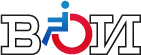 ДАЙДЖЕСТ СМИосновных тем по инвалидностис 23 по 29 марта 2019 г.Москва29 марта 2019 г.С О Д Е Р Ж А Н И Е23.03.2019, «Парламентская газета». «В России в 10-й раз выберут лучших интернет-помощников для инвалидов»https://www.pnp.ru/social/v-rossii-v-10-y-raz-vyberut-luchshikh-internet-pomoshhnikov-dlya-invalidov.html                                          Десятый фестиваль «Мир равных возможностей» объявил приём заявок на участие. Это творческий смотр интернет-ресурсов, направленных на решение различных вопросов в сфере социализации и интеграции инвалидов в общество.«Интернет-ресурсы стали неотъемлемой частью жизни современного человека и могут служить нашему общему делу интеграции и социализации инвалидов, — сказал председатель Всероссийского общества инвалидов (ВОИ), депутат Госдумы Михаил Терентьев, возглавляющий оргкомитет фестиваля. — На просторах Интернета стираются как территориальные границы, так и физические особенности. Благодаря нашим совместным усилиям с каждым годом фестиваль «Мир равных возможностей» становится всё более профессиональным, привлекает всё больше неравнодушных людей и меняет отношение общества к людям с инвалидностью. С радостью приглашаю всех творческих конкурсантов к участию в нашем фестивале!»В смотре могут принять участие интернет-ресурсы ВОИ и общественных организаций, интернет-ресурсы о профориентации, трудоустройстве людей с инвалидностью, видеоканалы и видеоблоги, а также ресурсы, посвящённые спорту инвалидов, образованию, социальной и медицинской реабилитации детей с инвалидностью, личные сайты и страницы в соцсетях, ресурсы, рассказывающие о творческих успехах людей с ограниченными возможностями.Экспертное жюри оценит социальную значимость ресурса, творческий и оригинальный подход к подаче материала, влияние на целевую аудиторию, дизайн, доступность сайта, частоту обновления его контента, посещаемость.Заявки могут подавать как физические, так и юридические лица. Место жительства и гражданство заявителей, а также доменная зона, в которой зарегистрирован сайт, значения не имеют. Приём заявок будет проходить по 29 марта, награждение победителей и лауреатов состоится 5 июня 2019 года.За годы проведения фестиваля организаторами получено около 2500 заявок из различных регионов России, стран ближнего и дальнего зарубежья.Вернуться к оглавлению26.03.2019, "Новости Алтая" (Республика Алтай). «Людмила Рыспаева возглавила региональное отделение Всероссийского общества инвалидов»http://altai-info.com/novosti/19777-izbran-predsedatel-regionalnogo-otdeleniya-vserossiyskogo-obschestva-invalidov.html                                          На внеочередной конференции Алтайской республиканской организации Всероссийского общества инвалидов Людмила Рыспаева избрана руководителем. Избрание нового председателя проходило в республиканском Доме ветеранов войны и труда. В нем участвовали представители общественных организаций инвалидов всех районов региона, сообщается на офсайте РА.Должность оставалась вакантной с февраля этого года – ушла из жизни Тамара Зиновьева, ранее возглавлявшая организацию.На выборы были выставлены три кандидатуры: заместителя директора Управления социальной политики Майминского района, члена Майминского общества инвалидов Юлии Поварницыной, члена городского Общества инвалидов Надежды Казанцевой, заместителя председателя регионального отделения Всероссийского общества инвалидов, до настоящего времени исполнявшей обязанности руководителя Людмилы Рыспаевой.В результате рейтингового голосования на должность председателя была избрана Людмила Рыспаева. За нее проголосовали 21 человек. Кандидатуру Юлии Поварницыной поддержали три человека, Надежду Казанцеву - 11.Республиканское отделение ВОИ было зарегистрировано в октябре 1998 года. На протяжении 20 лет руководителем организации являлась Тамара Зиновьева.Вернуться к оглавлению25.03.2019, zabinfo (Забайкальский край). «Осипов поручил проработать вопрос о квотировании рабочих мест для инвалидов»http://zabinfo.ru/153977                                            Врио губернатора Забайкальского края Александр Осипов по итогам встречи с представителями региональных общественных организаций инвалидов поручил профильному министерству проработать вопрос о принятии закона о квотировании рабочих мест для инвалидов.Как сообщили в пресс-службе губернатора края, присутствующие на встрече представители региональных общественных организаций подняли вопрос о принятии закона о квотировании рабочих мест для инвалидов. «Это позволит не только трудоустроить, но и улучшит их социальную, творческую, спортивную реабилитацию»,- подчеркнул председатель региональной организации «Всероссийского общества инвалидов» Андрей Мартынов.В пресс-службе отметили, что по итогам встречи глава Забайкальского края Александр Осипов поручил профильному министерству проработать этот вопрос.«Надо сделать срез, посмотреть, где люди могут приносить пользу, в том числе и в госуправлении. Министерству труда и социальной защиты населения рекомендую проанализировать мировые и всероссийские практики, сформулировать перечень потенциальных профессий. Нужно достучаться до сердец работодателей в отношении людей с ограниченными возможностями. Возможно, создать call-центр и новые рабочие места»,- сказал Александр Осипов.Согласно полученной информации, на встрече Андрей Мартынов также рассказал, что региональная организация «Всероссийского общества инвалидов» на сегодняшний день является одной из крупнейших общественных организаций региона. Работает Читинский Центр социально-трудовой реабилитации инвалидов, который производит матрасы, одеяла, подушки, постельное белье. Недавно открылось производство рабочих перчаток.Как уточнили в ведомстве, Андрей Мартынов сообщил руководителю региона о государственной поддержке общественных объединений инвалидов. По его словам, предоставляется субсидия на возмещение 50% затрат за потребленную электрическую и тепловую энергию. С 2014 года в Забайкальском крае реализуются мероприятия государственной программы «Доступная среда».«Целью программы является повышение уровня доступности объектов и услуг в сферах жизнедеятельности инвалидов и маломобильных граждан. Общий объем финансирования программы составил 258 миллионов рублей. И должен сказать, что, реализовывая федеральную программу «Доступная среда» и поднимая вопросы доступности, мы меняем отношение людей к проблемам инвалидов. Средства помогли провести большую работу по созданию безбарьерной среды для инвалидов и пусть немного облегчить для них жизнь», - сказал Мартынов. В пресс-службе добавили, что в 2019 года программа Забайкальского края «Доступная среда» продолжает реализовываться. Средства, в частности, будут направлены на проведение краевого турнира по бочче на кубок губернатора Забайкальского края, семинаров по формированию доступной среды, краевого фестиваля творчества «Вместе мы сможем больше», издание информационного бюллетеня «Преодоление. Забайкалье».Вернуться к оглавлению22.03.2019, ГТРК «Пенза». «В Пензе обсудили проблемы трудоустройства людей с ограниченными возможностями»http://russia58.tv/news/276485/                                            Проблемы людей с ограниченными возможностями обсудили в министерстве труда, соцзащиты и демографии в Пензе. Здесь прошел круглый стол с участием общественных организаций, городского центра занятости и Пензенского госуниверситета. Пригласили на встречу и молодых инвалидов. Общаться с ними помогал сурдопереводчик. Совместно с ними обсудили проблему трудоустройства людей с ограниченными возможностями. Помочь ее решить должна новая федеральная программа индивидуального сопровождения инвалидов. «Предполагается в рамках данного регламента по предоставлению данной госуслуги разработка маршрута, социальная адаптация на рабочем месте инвалида, возможно, прикрепление к инвалиду наставника на рабочем месте, информирование его о проблемах рынка труда и возможностях трудоустройства», — отметила заместитель министра труда, социальной защиты и демографии Ольга Майорова. «Существует закон о квотировании рабочих мест для инвалидов. Работодатели как бы выполняют закон, выставляют квоту, чтобы исполнить закон, но выставляют квоту каменщика, стропальщика, где инвалид не сможет работать», — подчеркнул председатель пензенского отделения Всероссийского общества инвалидов Валерий Тимошкин. По словам участников заседания, нужно учитывать не выставленные вакансии для инвалидов, а реальные факты их трудоустройства. Один из успешных примеров — заключение трехсторонних соглашений между центром занятости, работодателями и людьми с ограниченными возможностями.Вернуться к оглавлению22.03.2019, «Рифей-Пермь». «В Перми отметили Международный день человека с синдромом Дауна»http://rifey.ru/news/perm/show_id_74176                                           День «солнечных» людей. В Перми отметили Международный день человека с синдромом Дауна. Дети с ментальными особенностями съехались со всего Прикамья. Ребята участвовали в концерте, играх и устроили большой флешмоб.Надежда Романова, председатель пермской краевой организации «Всероссийское общество инвалидов»:- Сегодня, 21 марта, отмечается во всем мире день человека с синдромом Дауна. Каждый 700-ый человек рождается с таким синдромом. 2 год подряд наша организация проводит такой праздник. «Солнечный день» назвали его.«Солнечным» детям больше всего не хватает именно общения, говорят организаторы. Дети с обычным числом хромосом часто не принимают их. Поэтому подобные мероприятия - отличный способ пообщаться друг с другом и весело провести время. А вот взрослые пришли на праздник не развлекаться, а обсуждать насущные проблемы. Здесь прошел круглый стол с участием краевых властей и экспертов.Ольга Кузнецова, мама ребенка с синдромом дауна:- Еще вот есть спортивные фестивали. До 18 лет наша категория людей есть, после 18 нашей категории детей с ментальными нарушениями уже отсутствуют. Мы бы тоже хотели, чтобы наши дети также продолжали развиваться в физической культуре, какие-то мероприятия тоже чтобы проводились.В завершении праздника «солнечные» дети запустили в небо воздушные шарики, загадав самые заветные желания. Вернуться к оглавлению25.03.2019, ИА «Регион 64» (Саратовская область). «В Саратове пройдет фестиваль интегрированного КВН»https://sarnovosti.ru/news.php?ID=115242                                           В Саратове с 12 по 14 мая состоится VII областной фестиваль интегрированного КВН, который является четвертьфинальным этапом игры среди команд инвалидов Приволжского федерального округа «КВН ВОИ - 2019».В центре адаптации и реабилитации инвалидов «Парус надежды» выступят лучшие сборные учреждений соцзащиты, а также общественных организаций и объединений, занимающихся проблемами людей с ограниченными возможностями.Фестиваль проходит по строгим КВНовским правилам: после предварительного отбора на суд жюри и зрителей выносятся самые интересные, яркие и веселые номера. Общая тема нынешнего сезона - «На своей волне», игр четвертьфинала - «Первое погружение».Победитель регионального этапа получит право выступить в полуфинале и побороться за «путевку» в финал, который пройдет в Санкт-Петербурге в октябре, уточнил в интервью ИА «Регион 64» заместитель директора «Паруса надежды» Дмитрий Соковнин.Он напомнил, что областной фестиваль проводится под эгидой «Своя лига ВОИ» - единственной в России официальной Лиги международного союза КВН для команд инвалидов.Прием заявок на участие будет вестись до конца апреля, получить дополнительную информацию можно по телефону (8452) 96-39-44 или электронной почте: metod-cori@mail.ru.Стоит добавить, что неоднократный победитель областных фестивалей - команда «Кофе в постель» центра «Парус надежды» - в этом году выступит лишь в качестве гостя мероприятия. Соответствующее решение принято Лигой инва-КВН.Вернуться к оглавлению25.03.2019, «МК в Ярославле». «Водителей ярославских автобусов оденут в форму»https://yar.mk.ru/economics/2019/03/25/voditeley-yaroslavskikh-avtobusov-odenut-v-formu.html                                            25 марта на общегородской планерке в мэрии Ярославля обсуждался вопрос о том, что водителям ПАТП нужно ввести обязательную рабочую форму. По мнению руководителя Департамента городского хозяйства Сергея Волканевского, это отчасти позволит решить кадровую проблему на предприятии.Разработаны два вида спецодежды – повседневный и парадный. Оба на летнее время. На зимнее время будут разработаны другие комплекты. На планерке со вниманием отнеслись к отбору материалов для спецодежды. По мнению мэра, одежда должна содержать натуральные волокна. Это полезнее для здоровья сотрудников ПАТП.Как считают мэрии, сотрудники предприятия должны быть рады форме, так как отныне им не надо носить свою одежду на работе.Всю спецодежду можно будет шить на предприятии Всероссийского общества инвалидов. По очень невысокой цене.Вернуться к оглавлению26.03.2019, газета “Областная” (Иркутская область). «Спартакиада «И невозможное возможно…» пройдет в Иркутской области в сентябре»http://www.ogirk.ru/2019/03/26/spartakiada-i-nevozmozhnoe-vozmozhno-projdet-v-irkutskoj-oblasti-v-sentjabre/                                            В Иркутской области с 11 по 13 сентября пройдет региональный этап Спартакиады «И невозможное возможно…», в котором примут участие спортсмены по четырем нозологическим группам – с нарушениями опорно-двигательного аппарата, слуха, зрения, интеллектуального развития. Об этом сообщил министр спорта Приангарья Илья Резник. – Впервые это комплексное спортивное мероприятие было проведено в 2017 году. После проведения Спартакиады «И невозможное возможно…» мы получили множество положительных откликов, и было принято решение проводить мероприятие раз в два года, чередуя с одноименной выставкой технического и народного творчества инвалидов. Спартакиада положительно влияет на развитие адаптивного спорта в Иркутской области и позволят нам оценить уровень работы, проводимой в муниципальных образованиях, – отметил Илья Резник. Спартакиада проводится в два этапа: первый – муниципальный, второй – региональный. Муниципальный этап должен быть проведен до 15 августа. Заявки на региональный этап формируют территории по итогам муниципального этапа. Состав команд по каждой нозологической группе – семь человек в возрасте от 18 лет и старше. С командой должен быть представитель, который будет сопровождать ее во время всего мероприятия. Каждый участник в обязательном порядке должен иметь медицинский допуск.В программу спартакиады включены: волейбол и волейбол сидя, дартс, настольный теннис, шоудаун, легкая атлетика, шашки, бочча, а также комбинированная эстафета. Кроме того, участникам предстоит выполнить нормативы Всероссийского физкультурно-спортивного комплекса «Готов к труду и обороне» (ГТО) и принять участие в творческом конкурсе.Организаторами Спартакиады «И невозможное возможно…» являются министерство спорта и министерство социального развития, опеки и попечительства Иркутской области, ОГБУ «Ресурсно-методический центр развития физической культуры и спорта в Иркутской области» при участии представителей Иркутских региональных отделений Общероссийских общественных организаций «Специальная Олимпиада России», «Всероссийское общество глухих», «Всероссийское общество инвалидов» и «Всероссийское ордена Трудового Красного Знамени общество слепых».Вернуться к оглавлению26.03.2019, "ForPost" (Севастополь). «Севастопольцев все-таки будут загонять под землю»https://sevastopol.su/news/sevastopolcev-vse-taki-budut-zagonyat-pod-zemlyu                                             Власти города не прислушались к мнению инвалидов и части местных жителей.К строительству подземного перехода на опасном участке дороги на улице Дмитрия Ульянова планируют приступить уже в этом году. Об этом в эфире телеканала ИКС сообщил и.о. директора департамента транспорта Севастополя Евгений Исаков.По его словам, интенсивность движения на этой дороге довольна высокая, что приводит к постоянным заторам и частым дорожно-транспортным происшествиям.«На сегодняшний день проектирование завершается, и в следующем месяце планируем зайти в экспертизу. После чего уже, наверное, в этом году приступим к строительно-монтажным работам», — сказал он.Напомним, как ранее писал ForPost, против строительства подземного перехода на Дмитрия Ульянова неоднократно выступали как местные жители, так и севастопольские инвалиды. По их мнению, подземный переход создаст сложности не только для инвалидов и пожилых людей, но и для мам с колясками и велосипедистов. А вот безопасности при этом не прибавится. И даже электрический подъёмник, которым проектировщики — ЗАО «Аэродромдорстрой-Проект» из Москвы — хотят оборудовать подземку, не спасёт ситуацию.Свои аргументы и предложения по оборудованию наземного перехода ещё в сентябре — до завершения проекта подземки — жители изложили в коллективном обращении в департамент транспорта.Между тем мнения читателей ForPost в комментариях под статьями о строительстве подземки разделились. Большинство из них считают, что лучшей альтернативы подземным переходам на этом участке дороги нет.Город для здоровыхАктивистка Полина Петренко позитивное отношение к подземным переходам объясняет тем, что «в нашей информационной сфере не рассказывается, как могут быть устроены безопасные наземные пешеходные переходы и какие проблему несут подземные», поэтому решение по строительству подземного перехода должно приниматься экспертами.«Большинство комментаторов не сталкивались с хорошо организованными, отрегулированными, безопасными наземными переходами. Плюс я очень сомневаюсь, что среди них есть пожилые люди, которые сидят в интернете. Получается, что мы строим для здоровых, сильных людей, а если вы пожилой или передвигаетесь с палочкой, то этот город будет не для вас», — считает она.Поскольку в городе не так много подземных переходов, добавила Петренко, севастопольцы просто не сталкивались со всеми проблемами подземок, которые неизбежно превращаются в общественные туалеты и где расцветает криминал.Ещё по теме: Подземный переход на Матроса Кошки в Севастополе «забыли» в 90-х«На этом месте <дороге на улице Дмитрия Ульянова> действительно происходят аварии, и страшно переходить дорогу иногда, потому что с двух сторон несутся с горы автомобили. Естественно, для людей первое очевидное решение — полностью оградиться от автомобилей. Но в российских городах уже начали подходить по-другому к этому вопросу, принципиальные противники подземок есть даже среди мэров городов», — говорит она.Формально, отметила активистка, доступная среда будет только «на бумаге», а по факту — люди будут стараться выбрать удобный маршрут передвижения и пойдут через проезжую часть, и в итоге аварийность дороги может только увеличиться.По словам Петренко, вопрос строительства подземного перехода активисты планируют поднять в Общественной палате Севастополя, а в случае необходимости обратиться и в Общественную палату РФ.«Сейчас согласовывается дата заседания. Мы обязательно пригласим представителей департамента транспорта, не знаю, придут ли они, но мы готовы обращаться и дальше — на федеральный уровень», — заверила она.Удобно автомобилистамБольшинство высказывавшихся в пользу строительства подземки на Дмитрия Ульянова выражают мнение автомобилистов, считает председатель севастопольского отделения Всероссийского общества инвалидов Виктор Кулиш. Для передвигающихся на машине удобно, чтобы на дороге не было ни светофоров, ни пешеходных переходов.Инвалиды, добавил он, были бы не против подземного перехода, «если бы там было сделано всё по-человечески», однако сейчас у них нет уверенности в том, что переход построят качественно и с учётом потребностей людей с ограниченными возможностями.«Изначально задание на проектирование любого объекта в городе должно быть согласовано с департаментом труда и соцзащиты, а при необходимости и с общественной организацией инвалидов — так требует закон. Мы проекта <подземного перехода> не видели, нас никто не оповещал, в департаменте труда и соцзащиты никто ничего не знает. Если у нас дороги не могут нормально сделать, то я не уверен, что с подземным пешеходным переходом всё сделают как надо», — сказал он.К сожалению, добавил Кулиш, как-то повлиять на решение власти севастопольские инвалиды не могут — как правило, недостатки объекта выявляются уже после того, как он завершён.«Что толку, что мы проспект Октябрьской революции обследовали, рассматривали на координационном совете, а пешеходный переход на остановке Юмашева всё равно сделан с грубейшими нарушениями <…> С подземным переходом будет, скорее всего, такая же история», — считает общественник.Вернуться к оглавлению26.03.2019, «Inva.tv». «В Орле провели Открытые региональные турниры по настольному теннису, бочча и новусу»http://inva.tv/novosti-invalidov/invasport/15288-v-orle-proveli-otkrytye-regionalnye-turniry-po-nastolnomu-tennisu-bochcha-i-novusu                                             24 марта в Орле в спортивном манеже БП ОУ ОО "Училище олимпийского резерва" в рамках проекта «Спорт открывает горизонты» и федеральной программы по развитию бочча в России «МегаФон Бочча OPEN» состоялись открытые региональные турниры по бочча, настольному теннису и новусу, в которых приняли участие спортсмены-инвалиды с поражениями опорно-двигательного аппарата, включая представителей Орловской областной организации Всероссийского общества инвалидов и воспитанников Болховского детского дома-интерната для детей с физическими недостатками.Организаторами мероприятия выступили Благотворительный фонд «Новая жизнь» и Управление физической культуры и спорта Орловской области. Помощь в проведении мероприятия оказывали волонтеры Орловского государственного университета им.И.С.Тургенева.Мероприятие проводилось в целях популяризации бочча, новуса и настольного тенниса в регионе, содействия социализации лиц с ограниченными возможностями здоровья посредством физической культуры и спорта.В турнире по бочча приняли участие 18 человек. Соревнования проводились в открытом классе среди женщин и в открытом классе среди мужчин. Лучшие результаты показали следующие спортсмены:Женщины, открытый класс:1 место – Мацькив Наталья2 место – Лихонина Тамара3 место – Акулова ЮлияМужчины, открытый класс:1 место – Вяленьков Евгений2 место – Морозов Василий3 место – Афонин АлександрВ соревнованиях по настольному теннису приняли участие 9 человек. Соревнования проводились среди женщин и среди мужчин. В итоге призовые места распределились следующим образом:Женщины:1 место – Пехтерева Татьяна2 место – Кузина Марина3 место – Ярунина НиноМужчины:1 место – Гапонов Андрей2 место – Яковлев Сергей3 место – Морозов ВасилийВ соревнованиях по новусу приняли участие 15 человек. Соревнования проводились среди женщин и среди мужчин. Победителями соревнований стали:Женщины:1 место – Акулова Юлия2 место – Лихонина Тамара3 место – Мацькив НатальяМужчины:1 место – Морозов Василий2 место – Столяров Николай3 место – Виноградов ВикторПоздравляем победителей и всех участников с выступлением в соревнованиях и желаем дальнейших успехов в спорте и в жизни!Вернуться к оглавлению28.03.2019, «СТС-Кузбасс». «В Кузбассе прошло заседание круглого стола Сибирского Межрегионального Совета Всероссийского общества инвалидов»http://ctc-kuzbass.ru/video/drugie/56891                                             В мероприятии приняла участие заместитель губернатора Елена Малышева. Обсудили проблемы обеспечения техническими средствами реабилитации. Минтруд РФ предлагает внедрить электронные сертификаты, чтобы инвалиды сами могли выбирать поставщиков из числа предлагаемых.Кроме этого, говорили о проблемах, связанных с трудоустройством людей с ограниченными возможностями здоровья. Подняли вопросы санитарно-курортного лечения, медико-социальной экспертизы.Итогом заседания стали конкретные разработанные и согласованные всеми предложения по решению насущных вопросов и проблем.Вернуться к оглавлению28.03.2019, «Томский Обзор». «Более 20 инвалидов трудоустроились благодаря томской общественной организации»https://obzor.westsib.ru/news/593337---bolee-20-invalidov-trudoustroilis-blagodarja-tomskoj-obshchestvennoj-organizacii                                              Томским отделением «Всероссийского общества инвалидов» заключено соглашение с тремя компаниями об организации рабочих мест для трудоустройства инвалидов с возмещением зарплат, сообщает пресс-служба департамента труда и занятости населения.Напомним, с 2018 года работодатель с численностью сотрудников от 35 обязан выделить квоту для приема на работу инвалидов в размере 2% среднесписочной численности работников. Также работодатель должен создать в компании хотя бы одно специализированное рабочее место.По словам специалистов службы занятости, часть организаций не может взять на работу людей с инвалидность в силу специфики производства – законодательство позволило компаниям арендовать рабочие места или трудоустраивать инвалидов в другие организации с выплатой заработных плат сотрудников.«Передали» свои рабочие места для трудоустройства инвалидов ОАО «Востокгазпром» (4 места), АО «Физтех-энерго» (2 места) и томское отделение Сбербанка России (20 мест).Сейчас в общественной организации инвалиды работают специалистами по доступной среде, администраторами, секретарями и специалистами по кадрам.Департамент труда проводит семинары для работодателей по разъяснению закона о квотирование рабочих мест работодателям. В 2018 году специалисты провели 115 семинаров, посетили которые представители 997 компаний."Служба занятости оказывает содействие работодателям в поиске партнеров для соглашений. Изменения в законодательстве и разные пути выполнения квоты увеличили численность работающих на квотируемых местах на 38% - на 1 января 2019 года цифра составила 2341 человек", - рассказала Светлана Грузных, начальник Департамента труда и занятости населения Томской области.Вернуться к оглавлению28.03.2019, газета «Владимирские ведомости». «Сипягин предложил социально ориентированным НКО более комфортные отношения с властью»https://vedom.ru/news/2019/03/28/34359-vladimir-sipyagin-predlozhil-socialno-orientirovannym                                              Губернатор вечером 27 марта продолжил серию встреч с организациями некоммерческого сектора. На этот раз на доверительный разговор за чашкой чая были приглашены лидеры общественных объединений, занимающихся защитой материнства, детства и инвалидов.Как и в первой встрече с руководителями НКО военно-патриотической направленности, губернатор настойчиво выяснял, нужно ли общественникам как-то видоизменить, модернизировать систему взаимодействия с органами власти для более тесной и результативной работы на пользу жителей региона. Сипягин заявил, что организации, защищающие матерей, детей, многодетные семьи, помогающие инвалидам напрямую работают на решение главной задачи, поставленной президентом Путиным, - на сохранение народа. И таких НКО должны быть тысячи.- Ваша работа очень важна для развития нашей области, ведь ваша основная задача — протянуть руку помощи, когда человеку тяжело, - сказал Сипягин собеседникам. - Вы укрепляете в людях веру в то, что взаимопомощь возможна.Сипягин просил предложений по поводу того, как общественники видят помощь от администрации области в получении субсидий и грантов, в том числе президентских. Губернатор убежден, что именно лидеры лучших НКО с их опытом помогут подразделениям администрации области правильно расставить акценты в своей работе.Вместе с ним с лидерами НКО встречалась целая команда социального блока администрации области.Увлекать общественными проектами и работами работой молодежь — еще одна задача, которую Сипягин считает важнейшей.Заговорили и общественники. Алексей Сорокин из «Совета отцов» Владимирской области сказал, что нужно «проектное окно», через которое идеи от НКО достигали власти и внедрялись ею. По словам Сорокина, некоторые идеи владимирского Совета отцов, в том числе по контролю за питанием в образовательных и социальных учреждениях, воплощены властью в других регионах.Врио первого вице-губернатора Марина Чекунова сказала, что важен общественный контроль при внедрении всех идей от НКО. И уточнила, что лучшие идеи и наработки общественников, отрыто обсужденные на различных площадках, должны превращаться в решения власти.Председатель областного «Союза женщин» Валентина Бородина сказала, что организация продолжает успешные проекты совместно с комитетом по социальной политике и «Домом НКО». И считает, что общественники вместе с властью должны работать на выполнение задач по национальным проектам.Признала нужность площадки для постоянного общения с властью и Татьяна Боровикова из Сообщества многодетных и приемных детей «Много деток хорошо» и считает что на такой площадке у общественных организаций должна быть возможность провести презентации своих проектов.- Владимир может стать столицей успешных проектов по поддержке многодетных семей, - уверена Татьяна Боровикова.Руководитель АРДИ «Свет» Любовь Кац предложила проводить семинары не только для лидеров НКО, но и чиновников, которые с НКО взаимодействуют. Еще одна идея - создать координационные советы по направлениям работы.Председатель областного отделения «Российского детского фонда» Елена Афанасьева отметила по опыту юридической помощи многодетным, какие нужны уточнения в законодательстве.Председатель областной организации «Всероссийского общества инвалидов» Михаил Осокин сказал:- Нужно, чтобы те проекты, которые мы производим, воспринимались властью именно как ресурс.Это касается и темы социального предпринимательства. По мысли Михаила Осокина, комитет по соцполитике должен выступать как «хаб», который собирал бы и распространял наработки общественных организаций.Под занавес встречи взяла слово Дина Захарова из организации «Мамина радость». Она призналась: общественники опасались, что с новыми лицами в администрации области после смены губернатора им будет трудно наладить диалог, но оказалось, что взаимодействие идет нормально: комитет по молодежной политике на просьбы мамочек из НКО откликается охотно. Мамочки вместе с малышами собираются на занятия именно в Доме молодежи.- Мы хотели было что-то попросить на встрече с губернатором, но все у нас хорошо, и просить нечего, - оптимистично поделилась Дина Захарова.Губернатор нашел многие предложения общественников очень полезными. И ожидает продолжения постоянного диалога НКО с властью.А на информацию о противодействии нерадивых чиновников инициативам общественных, Сипягин отреагировал так:- Активное взаимодействие с социально ориентированными общественными организациями — задача, которую поставил Президент, Если то или иное решение блокирует чиновник, неважно, какой - муниципальный, областной или федеральный - ему не поздоровится!Вернуться к оглавлению29.03.2019, «Чеченинфо». «В Адыгее пройдет концерт для детей с ограниченными возможностями здоровья»http://www.checheninfo.ru/203156-adygeja-v-adygee-projdet-koncert-dlja-detej-s-ogranichennymi-vozmozhnostjami-zdorovja.html                                            Концерт «Дети как дети», приуроченный к Всемирному дню распространения информации о проблеме аутизма пройдет 2 апреля в Госфилармонии Адыгеи.- Мероприятие организовано в рамках акции «Зажги синим», которая уже несколько лет проходит во всем мире с целью привлечения внимания общественности к проблемам аутизма. В Адыгее концерт для ребят с аутизмом проходит в третий раз. Ежегодно к мероприятию присоединяются известные исполнители и коллективы нашей республики , - рассказала представитель республиканской общественной организации «Особенные дети Адыгеи» Юлия Боджокова.В этом году на сцене Госфилармонии выступят Азамат Биштов, Аслан Тлебзу, Зара Цишева, ансамбль «Абреки, «Ошад» и многие другие. Вход на концерт свободный. Начало в 17:00.Мероприятие организовано республиканской общественной организацией «Особенные дети Адыгеи» при поддержке региональной организации «Всероссийское общество инвалидов».Ежегодно, начиная с 2008 года, 2 апреля отмечается Всемирный день распространения информации о проблеме аутизма. Дата установлена Генеральной Ассамблеей ООН. В этот день по всему миру проходят мероприятия, направленные на привлечение внимания к проблемам людей с аутизмом и их семей.Вернуться к оглавлению29.03.2019, «Глас Народа» (Саратовская область). ««Головатовские чтения» состоятся в Чите и Агинском»https://glasnarod.ru/obshhestvo/241268-lgolovatovskie-chteniyar-sostoyatsya-v-chite-i-aginskom                                            3 и 4 апреля в Забайкалье состоятся мероприятия литературного проекта «Головатовские чтения» для начинающих и состоявшихся поэтов и писателей с ограниченными возможностями здоровья. Проект с более чем пятнадцатилетней историей посвящен памяти известного Забайкальского поэта Геннадия Алексеевича Головатого, который и по сей день для многих является примером мужества, мудрости, любви и уважения к жизни. «Головатовские чтения» организуют министерство культуры Забайкальского края, краевая специализированная библиотека для слабовидящих и незрячих.  Партнерами проекта выступили министерство труда и социальной защиты населения Забайкальского края, Забайкальский государственный театр кукол «Тридевятое царство», региональная писательская организация, региональная организация Всероссийского общества инвалидов (ВОИ), краевая организация Всероссийского общества слепых, региональное отделение общероссийской общественной организации инвалидов «Всероссийское общество глухих».3 апреля в 10.00 в краевой библиотеке для слабовидящих и незрячих начнется традиционный литературный семинар для авторов с ограниченными возможностями здоровья. В нем примут участие более 20 человек из Читы и районов края. Руководителями творческой лаборатории станут член Союза журналистов, Союза писателей России, лауреат всероссийского литературного конкурса «Золотой листопад» 2009 года Алла Озорнина; член Союза писателей России, лауреат литературной премии имени М.Е.Вишнякова Вячеслав Вьюнов;  заместитель председателя Забайкальской региональной организации ВОИ, член Российского Союза профессиональных литераторов, дипломант Международной премии «Филантроп» «За выдающиеся достижения инвалидов в области культуры и искусства» Сергей Петров, член Союза журналистов и Союза писателей России Галина Рогалева.Самодеятельные авторы будут читать собственные стихи и прозу. Известные авторы Забайкалья оценят представленные произведения, расскажут об основах литературоведения, о законах оформления образной художественной речи.4 апреля «Головатовские чтения» продолжатся в поселке Агинском - на нескольких площадках учреждений культуры пройдет День инклюзии. Он будет насыщен самыми разными мероприятиями.  Открытие Дня инклюзии пройдет в районном Дворце культуры. После этого там состоится круглый стол «Инвалиды и общество». Также запланированы соревнования среди команд смешанного типа по паралимпийскому виду спорта бочче, литературный семинар для начинающих авторов и творческая встреча с известными писателями Забайкалья.Кроме того, в Забайкальской краевой библиотеке имени Ц.Жамцарано состоится презентация пункта выдачи тифлолитературы. Теперь в рамках соглашения с краевой библиотекой для слабовидящих местные жители смогут получить в пользование «говорящие» книги не выезжая из округа.На площадке Агинского дома детского творчества пройдет мастер-класс «Сделаем мир лучше» для детей с нарушением зрения и другими инвалидностями по методике Ю.А.Нашивочникова.  Спектакль для детей «Дюймовочка» покажут артисты краевого театра кукол «Тридевятое царство».Мероприятия Дня завершатся инклюзивным концертом «Вместе», в котором примут участие самодеятельные исполнители с нарушением слуха, зрения и опорно-двигательного аппарата из Читы и поселка Агинское.Вернуться к оглавлению29.03.2019, ИА Saratovnews. «Саратовские инвалиды месяцами ждут коляски и трости»https://www.saratovnews.ru/news/2019/03/29/saratovskie-invalidy-mesyacami-jdyt-kolyaski-i-trosti/                                            Прокуроры отмечают массовые нарушения прав инвалидов при их обеспечении средствами реабилитации. Как сообщили ИА Saratovnews в областной прокуратуре, проверки ГАУ СО «Центр социальной защиты населения Саратова» выявили, что 684 инвалида не были обеспечены опорными тростями, костылями, опорами, поручнями, 2488 инвалидов - специальными средствами при нарушении функций выделения, 1050 - абсорбирующим бельем.В Ровенском районе девяти инвалидам долго не выделяли кресла-коляскаи, кроватные опоры, костыли. Аналогичные нарушения закона отмечены в Энгельсском, Лысогорском, Духовницком, Перелюбском, Краснокутском, Базарнокарабулакском, Петровском, Аткарском районах и городе Балаково. О проблеме прокуроры проинформировали правительство Саратовской области, в региональное минсоцразвития прокуратура области внесла представление.«Инвалиды довольно часто сталкиваются с проблемой несвоевременной выдачи технических средств реабилитации,- говорит председатель Саратовского регионального отделения Всероссийского общества инвалидов Александр Низовцев. – К нам поступают жалобы из разных районов области. Судите сами: уже практически закончился март, а конкурса на закупку кресел-колясок еще не было. Люди ждут, терпят неудобства. Хотя по закону любые средства реабилитации должны предоставляться инвалиду в течение 30 дней после его обращения».Сегодня на территории Саратовской области зарегстрировано более 142 тысяч инвалидов, в том числе 7 тысяч 236 детей.Вернуться к оглавлению25.03.2019, Российская газета. «Ждем доплату в мае»https://rg.ru/2019/03/25/topilin-rasskazal-o-doplatah-k-pensii-i-socialnyh-kontraktah.html                 Максим Топилин - о доплатах к пенсии, рождении девочек и социальных контрактах.Когда люди получат социальные доплаты к пенсии, как побороть бедность с помощью социальных контрактов и как обучают предпенсионеров? На эти и многие другие вопросы в эксклюзивном интервью "Российской газете" ответил министр труда и социальной защиты Максим Топилин.Максим Анатольевич, когда начнется пересчет размера социальных доплат к пенсии неработающим пенсионерам?Максим Топилин: Подготовительную работу, чтобы произвести перерасчет всем, кому это положено, Пенсионный фонд уже провел. А сам законопроект на днях принят Госдумой в третьем чтении. Хотя по проекту закона срок перерасчета - до 1 июля, мы планируем перечислить доплаты пенсионерам досрочно - в мае, с майской пенсией.А как работает эта система сейчас?Максим Топилин: Существует норма закона, по которой неработающий пенсионер не может получать пенсию ниже, чем прожиточный минимум пенсионера (ПМП) по региону. Соответственно, разница между пенсией и региональным ПМП и есть социальная доплата. Что происходило до настоящего времени: например, если пенсия равна 7 тысячам рублей, а прожиточный минимум пенсионера в регионе - 9 тысячам, значит, пенсионер получает доплату в размере 2 тысяч. С 1 января пенсию проиндексировали - и теперь она 7,5 тысячи, а раз ПМП остался 9 тысяч, значит, доплата уменьшилась до 1,5 тысячи.Получается, что пенсия увеличилась, а доплата на ту же сумму уменьшилась?Максим Топилин: В том-то и проблема. Теперь закон будет работать иначе: индексация пенсий будет начисляться сверх прожиточного минимума. Человеку положены и 2 тысячи доплаты, которые он получал, и 500 рублей надбавки как индексация пенсии.Значит, проблема решена?Максим Топилин: Уверен, что да. Посчитали, что в 2019 году на федеральную и региональную социальные доплаты потребуется дополнительно около 18,8 млрд рублей. Расходы на выплату федеральной доплаты покроем за счет прошлогодних остатков в бюджете Пенсионного фонда России. Региональная доплата потребует 4,3 млрд из средств федерального бюджета - соответствующие поправки в закон о федеральном бюджете мы уже готовим.Индексация пенсий сверх регионального прожиточного минимума пенсионера будет осуществляться и далее - каждый год.Теперь закон будет работать иначе. Индексация будет начисляться сверх прожиточного минимумаНаиболее сложная задача - сбережение населения. Каковы пути ее решения?Максим Топилин: Это в первую очередь стимулирование рождаемости. Точнее, увеличение уровня рождаемости - суммарного коэффициента рождаемости, то есть среднее число рождений у одной женщины за ее жизнь. Зная, что происходило в стране с рождаемостью в середине 90-х годов, мы понимали, что с 2012 года наступит снижение рождаемости. Приведу несколько цифр. В середине 2000-х гг. коэффициент составлял 1,3, а на рубеже 2014-2015 гг., благодаря принятым правительством мерам, мы смогли достичь коэффициента 1,75-1,78. Но в 2017 году снова снижение - до 1,62, а в прошлом году, по предварительным данным Росстата, - до 1,58. Для сравнения скажу, что в странах Европы суммарный коэффициент рождаемости ниже, чем в России, и составляет всего 1,3-1,4. Во Франции, Великобритании и Швеции выше, чем в других странах Европы (1,8-1,9). Основная проблема в том, что у нас снижается количество женщин репродуктивного возраста и, соответственно, девочек, которые родились и в ближайшие годы родятся. К 2033 году по сравнению с 2018 годом численность женщин в возрастной группе 20-39 лет, на которую приходится основная доля рождений, сократится на четверть. Задача государства - с учетом сложившихся демографических процессов повлиять на уровень рождаемости с помощью существующих и новых инструментов, выстроить действия таким образом, чтобы к 2024 году суммарный коэффициент рождаемости восстановился до уровня 1,7.Демография это не только рождаемость, но еще и смертность…Максим Топилин: Еще одна задача, поставленная президентом, - к 2024 году выйти на естественный прирост населения. Когда рождаемость выше смертности. Нам с коллегами из минздрава необходимо сделать все возможное, чтобы смертность снижалась более высокими темпами. Тогда мы сможем выйти на естественный прирост населения, который был у нас с 2014 по 2016 год. Тогда мы зафиксировали плюс 100 тыс. человек за три года. Это позволяет утверждать, что такого результата можно достичь снова.Есть и такая задача - увеличить для неработающих родителей и опекунов выплаты по уходу за детьми-инвалидами и инвалидами с детства I группы с 5,5 до 10 тысяч рублей. А сколько эта инициатива будет стоить в масштабах страны?Максим Топилин: Президент уже подписал указ об увеличении этого пособия. Выплаты начнутся с 1 июля, и это потребует в 2019 году дополнительно 13,5 млрд рублей до конца года. В следующем году сумма составит 28,1 млрд. Пособие финансируется из федерального бюджета.Уровень бедности в стране необходимо снизить в два раза к 2024 году, ведь сегодня за чертой бедности живут около 19 млн человек. Назовите способы, как это сделать?Максим Топилин: По итогам 2017 года 13,2% населения проживает за чертой бедности, то есть с доходами ниже прожиточного минимума. Президент поставил задачу - снизить число бедных в два раза. Чтобы ее добиться, нам необходимо работать с новыми инструментами, применять новые социальные технологии, потому что естественным образом данный показатель в два раза не снизится.Сейчас в восьми субъектах мы начали реализовывать пилотные проекты по снижению бедности. Важно, что на уровне регионов мы сможем "дойти" до каждой семьи и понять, в чем причина бедности и как конкретной семье помочь, в том числе с помощью социального контракта - технологии, которая реализуется с 2013 года и показывает свою эффективность. Социальный контракт - это обязательства семьи в обмен на помощь со стороны государства: например, содействие в поиске работы, выделение средств на открытие собственного дела или личного подсобного хозяйства, профобучение… Словом, то, что в итоге скажется на росте доходов семьи и выведет ее из числа бедных.Со следующего года будет предусмотрено софинансирование из федерального бюджета расходов регионов на социальные контракты, о чем говорил президент в Послании. Нормативная база будет подготовлена до конца этого года.Бедность в стране должна сократиться в том числе благодаря реализации национальных проектов. Возьмем проект "Безопасные и качественные автомобильные дороги". Он включает в себя строительство дорог, а это новые рабочие места с конкурентной зарплатой. Или, например, проект "Международная кооперация и экспорт". Это тоже развитие отраслей, новые финансовые возможности предприятий и дополнительные рабочие места. В ближайшее время изменения в лучшую сторону будут происходить во всех областях.Насколько существенно в разных регионах различаются потребности и проблемы населения?Максим Топилин: Существенно различаются. Одно дело Северный Кавказ с высокой безработицей из-за отсутствия рабочих мест, другое - Дальний Восток с высокими ценами на продукты, третье - Краснодарский край с большим объемом неучитываемых доходов в туризме. Для каждого региона требуются разные меры. Так же, как и для граждан, попавших в трудную ситуацию, нужно подбирать по сути индивидуальные инструменты помощи, что мы пытаемся отработать в рамках пилотных проектов по снижению бедности, о которых я сказал.Станет ли проще получать гражданам эту самую помощь?Максим Топилин: Государство, оказывая услуги в социальной сфере, должно использовать принцип "клиентоориентированности". Президент в Послании сказал, что люди должны получать социальные выплаты без большого количества справок, что необходимо упростить систему. Это возможно делать за счет обмена данными, которые имеются в государственных органах, и тогда походы граждан по инстанциям сокращаются. Есть регионы, которые уже настроили такую систему, например Татарстан и Москва. Они уделяют этому вопросу большое внимание.На федеральном уровне такая работа тоже ведется. Минтруд принимает активное участие в разработке законопроекта, который инициирован заместителем председателя Госдумы Ириной Яровой. Предложен механизм, который позволит сократить количество документов, необходимых для оформления льгот, пособий, налоговых вычетов и перевода предоставления ключевых госуслуг в проактивный формат. Цель проактивного формата - дать гражданам возможность узнать о своих правах на социальную поддержку без длительных хождений по различным кабинетам. Гражданин сможет лишь однократно обратиться для получения нескольких услуг, вместо того, чтобы ходить за справками в разные социальные службы. Например, инвалид после проведения медико-социальной экспертизы будет иметь возможность одновременно подать заявление на назначение ежемесячной выплаты, которую выплачивает Пенсионный фонд, и на обеспечение техническими средствами реабилитации, которое осуществляет Фонд социального страхования. Экономия времени заявителя очевидна.Люди должны получать социальные выплаты без большого количества справок, необходимо упростить системуКакие основные цели национального проекта "Демография" в отношении людей старших возрастов?Максим Топилин: В нацпроект входит федеральный проект "Старшее поколение". Нам необходимо по-новому выстроить систему социального обслуживания и улучшить жизнь и быт пожилых людей в целом.Например, на федеральные средства будет закуплен автотранспорт для доставки пожилых граждан, живущих в сельской местности, в медицинские организации для прохождения диспансеризации, ведь не каждый может добраться самостоятельно.Минздрав реализует такое важное направление, как развитие геронтологической службы, и активно готовит специалистов в этой области.Весомый объем средств, 11,9 млрд рублей на 2019-2024 годы, выделяется на совершенно новое направление - создание системы долговременного ухода. Долговременным уходом будут охвачены пожилые и инвалиды, которые полностью или частично утратили способность к самообслуживанию, самостоятельному передвижению и так далее в силу заболевания или возраста и при этом они нуждаются в медицинских и социальных услугах. Нельзя допустить, чтобы пожилые и их семьи остались один на один с проблемами. Они должны получать своевременную и эффективную помощь со стороны соцслужбы и медучреждений.В этот же федеральный проект входит программа переобучения граждан предпенсионного возраста. В течение шести лет в рамках нацпроекта пройдут обучение 450 тысяч человек. Обучение организуется через центры занятости населения и союз "Агентство развития профессиональных сообществ и рабочих кадров "Молодые профессионалы (Worldskills Russia)". Средства федерального бюджета регионам направлены.На данный момент уже две с половиной тысячи граждан приступили к обучению. В апреле все регионы будут включены в эту работу. Профессиональное обучение для старшего поколения крайне важно, ведь с учетом цифровых технологий мир меняется и зачастую людям бывает сложно адаптироваться в новых условиях.Вернуться к оглавлению27.03.2019, ТАСС. «Россияне смогут назначить социальную пенсию по месту фактического проживания»https://tass.ru/ekonomika/6264451                 Подтвердить проживание можно личным заявлением в ПФР либо документами, выданными организациями социального обслуживания, исправительными учреждениями и образовательными организациями.Россияне, у которых нет постоянной регистрации, могут назначить социальную пенсию по месту фактического проживания посредством подачи личного заявления в Пенсионный фонд России. Соответствующие изменения правил оформления пенсии вступили в силу в марте, сообщили в среду в пресс-службе ПФР."Граждане России, у которых нет зарегистрированного места жительства, могут назначить социальную пенсию по месту фактического проживания. Соответствующие поправки в правила оформления пенсии по государственному обеспечению вступили в силу в марте. Отныне подтвердить проживание в России для назначения социальной пенсии можно личным заявлением в ПФР либо документами, выданными организациями социального обслуживания, исправительными учреждениями и образовательными организациями, в которых находится человек", - говорится в сообщении.Отмечается, что постоянное проживание на территории РФ является обязательным условием назначения социальной пенсии. До изменений постоянное проживание подтверждалось только паспортом с отметкой о регистрации по месту жительства, временным удостоверением личности или свидетельством МВД о регистрации по месту жительства. Для россиян, не имеющих регистрации, ПФР ранее выносил решения о назначении социальной пенсии в индивидуальном порядке.По новым правилам, необходимо раз в год подтверждать постоянное проживание путем подачи личного заявления в ПФР. "Подтверждение не требуется, если пенсия доставляется на дом или выплачивается пенсионеру в кассе доставочной организации. Аналогично - заявление не понадобится, если пенсионер находится в медучреждении, исправительной или образовательной организации, что, например, актуально для детей-сирот и детей, оставшихся без попечения родителей", - добавили в ПФР.В пресс-службе напомнили, что право на социальную пенсию имеют постоянно проживающие в России инвалиды, дети-инвалиды, также дети до 18 лет, потерявшие одного или обоих родителей, дети умершей одинокой матери и дети, чьи родители неизвестны. Правом на социальную пенсию обладают представители малочисленных народов Севера, достигшие 50 и 55 лет женщины и мужчины соответственно, мужчины и женщины, достигшие пенсионного возраста и не заработавшие права на страховую пенсию по старости, а также иностранные граждане и лица без гражданства, постоянно проживающие в России не менее 15 лет и достигшие пенсионного возраста. Сегодня социальные пенсии получает 3,2 млн граждан России.Вернуться к оглавлению26.03.2019, «Парламентская газета». «Законопроект о штрафах за отказ обслуживать пенсионеров и инвалидов внесли в Госдуму»https://www.pnp.ru/social/zakonoproekt-o-shtrafakh-za-otkaz-obsluzhivat-pensionerov-i-invalidov-vnesli-v-gosdumu.html                 В России могут ввести административную ответственность за отказ в обслуживании пенсионеров и инвалидов. Соответствующий проект закона, предложенный кабмином, внесен в Госдуму.Предлагается дополнить Кодекс об административных правонарушениях нормой, связанной с отказом потребителю в доступе к товарам (работам, услугам) по причинам, обусловленным состоянием его здоровья, возрастом.Исключение составят случаи, установленные законодательством: ограничения, применяемые при перевозке пассажиров самолетом, обеспечение доступа к управлению транспортным средством, доступа к аттракционам, отказ продажи некоторых товаров (например, алкоголя) несовершеннолетним и другие.Документ предполагает введение штрафов от 15 тыс. до 30 тыс. рублей для должностных лиц и от 50 тыс. до 100 тыс. рублей для юридических лиц.«Принятие законопроекта позволит привлекать к ответственности продавцов, исполнителей услуг или работ к ответственности за проявления дискриминации социально уязвимых категорий граждан, выразившиеся в отказе им в доступе к товарам (услугам, работам) на равных с другими гражданами условиях», — говорится в пояснительной записке к документу.Вернуться к оглавлению25.03.2019, «телеканал 360» (Московская область). «Более 1,8 тысячи объектов адаптируют для инвалидов в Подмосковье в 2019 году»https://360tv.ru/news/obschestvo/bolee-18-tysjachi-obektov-adaptirujut-dlja-invalidov-v-podmoskove-v-2019-godu/                 По данным Минтруда России, Московская область занимает первую позицию среди субъектов РФ по числу объектов, адаптированных для инвалидов и маломобильных групп населения. Об этом рассказала министр социального развития региона Ирина Фаевская.Она отметила, что региональная программа, которая реализуется в Подмосковье уже шесть лет, является комплексной и охватывает все социальные сферы жизни граждан с инвалидностью.Московская область ежегодно входит в тройку регионов по объему получаемых федеральных субсидий на создание доступной среды, что позволяет не только выполнить федеральный показатель, но и перевыполнить его. Так, в 2018 году целевой показатель государственной программы РФ «Доступная среда» по доле приспособленных для инвалидов объектов составил 54%, региональный выполнен на 64% (адаптировано 630 объектов).На 2019 год федеральный показатель установлен на уровне 54,5%, Московская область сделает 147 объектов, что составит 66,1%. Общий объем финансирования на 2017–2024 годы государственной программы «Социальная защита населения Московской области» составляет 3,5 миллиарда рублей.В Московской области проживают более 427 тысяч инвалидов, при этом доступная среда больше всего нужна людям, передвигающимся в креслах-колясках и гражданам с нарушением зрения, таких в области около 37 тысяч. Ирина Фаевская подчеркнула, что для данных категорий жителей более востребованными являются не объекты социальной инфраструктуры, а собственные жилые дома, подъезды, дворы, а также магазины шаговой доступности, аптеки и объекты бытовых услуг.В 2017 году в Подмосковье был успешно реализован приоритетный проект по созданию доступной среды на основе маршрутоориентированного подхода. «Мы перешли от объектоориентированного на маршрутоориентированный подход, который основан на индивидуальных потребностях граждан с инвалидностью», — заявила министр.Новый подход апробировали на четырех пилотных территориях: городской округ Люберцы, Сергиев Посад, Раменский и Одинцово, — где проживает наибольшее число инвалидов. По итогам реализации проекта в 2017 году сделали доступными для инвалидов более 600 подъездов, 200 дворовых территорий, 113 социальных объектов, 500 объектов дорожно-транспортной инфраструктуры. Созданы доступные маршруты для 1658 инвалидов.В 2019 году для сохранения лидерства в регионе будет продолжена активная работа по созданию доступной среды на основе маршрутоориентированого подхода. В этом году перед муниципальными образованиями стоит задача по адаптации 1844 объектов, что позволит сделать 4725 маршрутов для 1750 инвалидов.Ирина Фаевская добавила, что в регионе оказывают поддержку семьям с детьми-инвалидами. Так, в 2019 году путевками в санатории планируется обеспечить 9514 детей и сопровождающих их лиц. Кроме того, в Подмосковье предусмотрены выплаты на приобретение школьной формы и питания. До конца года выплата будет предоставлена в общей сложности более 2,8 тысячи семей с детьми-инвалидами.Вернуться к оглавлению26.03.2019, Агентство социальной информации. «Омбудсмен в Пермском крае заступился за НКО, оштрафованную за организацию пляжа для инвалидов»https://www.asi.org.ru/news/2019/03/26/ombudsmen-permskij-kraj-nko-shtraf-organizatsiya-plyazha-dlya-invalidov/                 Центру реабилитации инвалидов выписали штрафы на сумму 180 тыс. рублей за нарушение экологического законодательства при организации пляжа для людей с инвалидностью.Пляж для людей с ограниченными возможностями здоровья на реке Мулянка в микрорайоне «Парковый» — единственный в Перми.Проект «Доступный пляж»  возник в 2017 году. Активисты во главе с Андреем Дерюшевым, директором НКО «Центр реабилитации инвалидов», прибрали территорию, купили машину скорой помощи, установили беседки и горку для катания на тюбингах, завезли песок.В июне 2018 года благодаря средствам президентского гранта на Мулянке появилась зона отдыха «Чистый бережок» с доступной средой: сотрудники центра и волонтеры приобрели специальную коляску для купания людей с ограничениями по здоровью, установили туалеты, кабинки, другое оборудование, и пляж стал полностью доступным. За лето услугами пляжа воспользовались более 80 людей с инвалидностью.В декабре 2018 года Госинспекция по экологии и природопользованию Пермского края по результатам плановой проверки выписала НКО «Центр реабилитации инвалидов» два штрафа на общую сумму 180 тыс. рублей: за полив цветников водой из реки и за разовый въезд автомобиля на территорию пляжа. Это очень большая сумма для организации. Андрей Дерюшев рассказал АСИ, что считает нарушения малозначительными и пытается оспорить штрафы в суде.За НКО заступился уполномоченный по правам человека в Пермском крае Павел Миков. По его мнению, преследование организации в данном случае «абсолютно не резонирует с задачами поддержки некоммерческого сектора, которые поставлены Президентом РФ Владимиром Путиным». Юридически штраф законен, но «с точки зрения оценки соответствия ущерба и наказания, эти меры можно назвать излишними», — считает омбудсмен.«Если аналогичное нарушение допустила бы организация малого или среднего бизнеса, то они обошлись бы только предупреждением. То есть НКО, занимаясь глубоко социальным проектом, поражена в правах больше, чем малый бизнес! На мой взгляд, государство должно поддерживать некоммерческий сектор, и я надеюсь, что ко второму заседанию суда федеральные законодатели примут изменения в закон, который уберет эти административные барьеры для НКО и сравняет ответственность бизнеса и НКО. Сложность сегодняшней ситуации для руководителя пляжа для инвалидов Андрея Дерюшева в том, что деньги по целевому назначению на обустройство пляжа потрачены, таким образом 180 тыс. рублей штрафа просто парализуют работу организации и всего проекта», — подчеркнул Миков.В своем Ежегодном докладе за 2018 год уполномоченный по правам человека в Пермском крае отметил: «Исходя из конституционного принципа, санкции штрафного характера, согласно общим принципам права, должны отвечать вытекающим из Конституции РФ требованиям справедливости и соразмерности при определении суммы штрафа, подлежащей взысканию. Однако этот принцип был забыт при принятии решения о наложении штрафа на НКО. Привлечение к административной ответственности и назначение наказания фактически приведет к невозможности осуществления организацией своей деятельности. Наличие задолженности не позволит ей претендовать на получение грантов на реализацию действующих и новых социальных проектов». Миков считает, что санкции для НКО не должны ставить под угрозу возможность их деятельности.В январе Комитет Госдумы РФ по развитию гражданского общества, вопросам общественных и религиозных объединений рекомендовал депутатам смягчить санкции некоммерческим организациям. «Считаем, что в апреле закон для НКО поменяется, и суд примет правильное решение по штрафу. Скорее всего, на нашем примере решили смягчить наказание», — добавил Дерюшев.25 марта на заседании в суде Дзержинского района города Перми в ходе рассмотрения дела об административном правонарушении фактов наступления общественно опасных последствий, вызванных правонарушением, повлекших существенное нарушение охраняемых общественных интересов, не установлено. Следующее заседание состоится 4 апреля.Вернуться к оглавлению25.03.2019, ИА «SM-News» (Москва). «В Хабаровском крае не на что строить реабилитационный центр для детей-инвалидов»https://sm-news.ru/v-xabarovskom-krae-ne-na-chto-stroit-reabilitacionnyj-centr-dlya-detej-invalidov-1916/                 Родители особенных малышей пришли к главе региона за помощью.Губернатор Хабаровского края Сергей Фургал встретился с инициативной группой родителей детей-инвалидов «Крылья надежды». Общественники просили главу региона распорядиться о возведении реабилитационный центр для этой категории несовершеннолетних граждан. Однако субъект РФ пока не готов заплатить за создание такого объекта.Граждане поведали Сергею Фургалу о том, какие сложности приходится преодолевать родителям ребят с особенностями здоровья, чтобы воспользоваться прописанными процедурами и терапией. В связи с отсутствием такого медобъекта внутри края, гражданам приходится летать в Москву и другие субъекты РФ. Кому-то требуется лечение в соседнем Китае и в далекой Европе, а денег на такие поездки едва ли найдется у многодетных семей. Родители признались, что готовы платить за все услуги реабилитационного центра, лишь бы он был построен на территории края.В минсоцзащиты рассказали, что вопрос о постройке такого объекта уже поднимался, его обсуждали и вместе с городскими архитекторами. Но сложность в том, что земля, на которой планировалось строительство, не принадлежит краю, сообщают в ведомстве. А собственника власти пока не нашли.Губернатор же разделил мнение инициативной группы о необходимости возведения объекта. Однако и тут есть «но» — нужно найти немалые денежные средства на это начинание. Глава правительства сам подсчитал расходы и вынес вердикт: порядка миллиарда руб. может понадобиться на проектирование и строительство Центра.— Нужны деньги из федерального бюджета, или же придется скинуться, — предположил Фургал.На данный момент конкретного решения касательно обсуждаемой стройки не нашли.Вернуться к оглавлению28.03.2019, ИА «SM-News» (Москва). «В Башкирии в два раза увеличат сумму на покупку квартир для семей с детьми-инвалидами»https://sm-news.ru/v-bashkirii-v-dva-raza-uvelichat-summu-na-pokupku-kvartir-dlya-semej-s-detmi-invalidami-5068/                 Сегодня депутаты Госсобрания - Курултай РБ приняли его в первом чтении.В первом чтении народные избранники из Башкирии приняли поправки в закон о бюджете, одна из них это двукратное увеличение средств на закупку квартир семьям, имеющих детей инвалидов. Об этом сообщил депутат Госсобрания – Курултая республики Дмитрий Чувилин.— Еще осенью к нам обращалась мать ребенка инвалида Лиля Юмагулова из Уфы с ситуацией неисполнения судебного решения, корень проблемы выходит на недостаток выделяемых средств. Из-за недостатка финансирования, из «внеочередников» сформировалась уже своя очередь, эту проблему мы продолжим решать, и оставлять ее без внимания и контроля не намерены, — отметил Дмитрий Чувилин.Напомним, что раннее в Башкортостане также увеличили сумму ежемесячных выплат по уходу за ребенком-инвалидом. С 1 июля 2019 года ее размер для ребенка-инвалида или инвалида с детства 1 группы увеличится с 5,5 до 10 тысяч рублей. С учетом уральского коэффициента, размер такой выплаты составит 11,5 тысячи рублей.Вернуться к оглавлению24.03.2019, «Тудей.ру» (Республика Бурятия). «Росреестр Бурятии: Гаражная амнистия принесет льготы инвалидам»http://tuday.ru/news/society/10260056/                 Законопроект о гаражной амнистии принесет новые льготы для инвалидов, сообщает пресс-служба управления Росреестра по Бурятии. В настоящее время инвалиды испытывают трудности при формировании земельного участка для строительства гаража или стоянки на территории, занятой многоквартирными домами.Инвалид, желающий получить земельный участок для указанных целей, несет расходы за внесение изменений в утвержденные проекты планировки и межевания территории. Благодаря проекту федерального закона «О гаражах, о порядке приобретения прав на них и о внесении изменений в отдельные законодательные акты Российской Федерации», данная проблема начнет решаться уже с 2020 года.Законопроект предлагает определить понятие «некапитальный гараж» следующим образом: «некапитальный гараж - некапитальное сооружение, предназначенное для размещения транспортных средств и иных материальных ценностей, необходимых для эксплуатации транспортных средств».Часть 8 статьи 15 Федерального закона «О социальной защите инвалидов в Российской Федерации» законопроект предлагает изложить в следующей редакции: «Инвалиды имеют внеочередное право на предоставление земельного участка, находящегося в государственной или муниципальной собственности, для строительства индивидуального гаража или на использование земель или земельного участка, находящегося в государственной или муниципальной собственности, для размещения некапитального гаража без предоставления земельного участка и установления сервитута в порядке, установленном Земельным кодексом Российской Федерации».Данные изменения обеспечат возможность с учетом градостроительных норм предоставлять инвалидам вне очереди места для строительства гаража или стоянки для средств передвижения вблизи их места жительства.Более того, проектом предложено осуществлять размещение некапитальных гаражей на землях или земельных участках, находящихся в государственной или муниципальной собственности, без предоставления земельных участков и установления сервитута.Таким образом, инвалиды получат право вне очереди строить гаражи около дома, а также получать земельные участки под их строительство без установления сервитута.Вернуться к оглавлению24.03.2019, "Интерфакс". «Сборная России победила на Специальной Олимпиаде в Абу-Даби»https://www.sport-interfax.ru/655474                                   Россияне завоевали 175 медалей, что стало лучшим результатом в истории соревнований.Команда России завоевала первое место на Всемирных летних играх Специальной Олимпиады в ОАЭ, показав наилучший результат за всю историю соревнований."Воля к победе и тренировки атлетов Специальной Олимпиады России принесли блестящий результат: 89 золотых, 52 серебряных и 34 бронзовых медали - лидирующее место среди других стран. Это наилучший результат за всю историю Всемирных игр Специальной Олимпиады", - говорится в сообщении пресс-службы российской сборной, поступившей в "Интерфакс".Второе место в общем медальном зачете заняла сборная США, третье место осталось за спортсменами из Индии.Всемирные летние игры Специальной Олимпиады прошли с 8 по 22 марта 2019 года в Абу-Даби (Объединённые Арабские Эмираты). В них приняли участие более 7 тыс. атлетов из 170 стран мира, которые соревновались в 24 летних видах спорта.Сборная России была представлена 153 спортсменами из 27 регионов страны. Они состязались в 20 летних видах спорта - от футбола, баскетбола и легкой атлетики до дзюдо, плавания и парусного спорта.Больше всего золотых медалей внесли в копилку сборной Специальной Олимпиады России атлеты по пауэрлифтингу - они завоевали 23 награды высшей пробы. Кроме того, с триумфом из Абу-Даби в Россию вернулись гимнасты, получив 19 золотых медалей в спортивной и 14 - в художественной гимнастике. Золото получили члены сборной Специальной Олимпиады по дзюдо: Анастасия Бобкова (Москва), Владислав Кусакин (Москва), Саид Хайруллаев (Республика Дагестан). Также в конкурентной борьбе завоевала первое место сборная России по волейболу.В рамках Всемирных летних игр Специальной Олимпиады прошел молодёжный саммит, на нем атлет Специальной Олимпиады России по плаванию Глеб Дьяченко и его партнер Ксения Соколова представили свой проект по развитию инклюзивных школ в Москве.Специальные соревнования раз в четыре годаДвижение Специальной Олимпиады зародилось в 1960-х гг. в США на базе американского летнего лагеря - его основала Юнис Кеннеди Шрайвер, родная сестра 35-го президента США Джона Кеннеди. В 1968 году в Чикаго прошли соревнования, а в 1988 году Международный олимпийский комитет закрепил за играми название "Специальная Олимпиада".Соревнования Специальной Олимпиады проводятся раз в четыре года - зимой и летом.В России специальное олимпийское движение развивается с 1990 года, следует из информации на официальном сайте российского отделения. 16 сентября 1999 года Специальная Олимпиада России, ставшая частью Special Olympic International, была зарегистрирована Минюстом РФ как общероссийская общественная благотворительная организация помощи инвалидам с умственной отсталостью.Оргкомитет Специальной Олимпиады России возглавляет депутат Госдумы Юрий Смирнов.Вернуться к оглавлению26.03.2019, ТАСС. «Мамы детей-инвалидов создадут "домашние" группы присмотра и ухода в Севастополе»https://tass.ru/nacionalnye-proekty/6258084                                   Группы будут созданы по проекту организации "Особые дети", выигравшему президентский грант.Первые группы присмотра и ухода для детей-инвалидов, нянями в которых будут мамы детей, планируется создать в Севастополе в 2019 году, сообщила ТАСС председатель региональной общественной организации родителей детей-инвалидов "Особые дети" Аида Менанова.Согласно материалам нацпроекта "Демография", создание системы ухода за инвалидами является одним из приоритетов."В прошлом году у нас был проект "Няня на час": с детьми, которые маломобильны или нуждаются в постоянном присмотре, в течение трех часов мог посидеть волонтер, а в это время мама могла отлучиться, решить свои вопросы. И волонтерами тут выступали как раз мамы особых детей. Тогда мы поняли, что можно организовать работу по присмотру за детьми в домашних условиях именно родителями особых детей. Мама в течение некоторого времени может присматривать и за своим ребенком, и за ребенком со схожими проблемами", - пояснил Менанова.Она уточнила, что в 2019 году такие группы будут созданы по проекту организации "Особые дети", выигравшему президентский грант. Планируется, что первых детей они смогут принять в апреле-мае. "В рамках гранта стоит задача обучить 12 семей, чтобы они могли оказывать такие услуги по присмотру и уходу за особыми детьми в своем доме. Будет проведена диагностика, насколько мама готова работать с чужими детьми, будем оценивать условия в квартире - чтобы было нормально для всех детей. Будем проводить семинары, где расскажем об особенностях развития той или иной нозологии, потому что методика, которая работает с ребенком с расстройством аутистического спектра, не сработает у ребенка с эпилепсией", - отметила председатель.Менанова подчеркнула, что проблема трудоустройства для людей, у которых есть дети-инвалиды, стоит остро и появление таких групп в будущем поможет частично решить этот вопрос: после окончания экспериментального периода - к концу года - одна из мам будет получать оплату как няня, а еще одна, две или три получат возможность ходить на работу. "Пока говорить о группе на весь день рано, более реальный вариант - оставлять детей часа на три. А в будущем возможны и группы временного пребывания, на рабочий день", - сказала она.Нацпроект "Демография", рассчитанный на 2019-2024 годы, включает в себя пять федеральных проектов: "Финансовая поддержка семей при рождении детей", "Содействие занятости женщин", "Старшее поколение", "Укрепление общественного здоровья", "Спорт - норма жизни". Общий бюджет на ближайшие шесть лет составит 3,1 трлн рублей. Куратором нацпроекта является вице-премьер РФ Татьяна Голикова, руководителем - министр труда и социальной защиты Максим Топилин.Вернуться к оглавлению24.03.2019, «Российская газета». «В МГТУ им. Баумана завершился форум "Шаг в будущее"»https://rg.ru/2019/03/24/v-mgtu-im-baumana-zavershilsia-forum-shag-v-budushchee.html                                   Бионические протезы, микроконтроллеры, экзоскелеты...Эти и другие перспективные проекты школьники показали на форуме "Шаг в будущее" в МГТУ им. Баумана.Гостей научной выставки встречает электроскутер для инвалидов. Часть деталей 11-классник Захар Горожанкин из Екатеринбурга печатал сам на 3D-принтере, часть - позаимствовал от обычного самоката. В итоге устройство получилось в два раза дешевле зарубежных аналогов. А ходовые характеристики оказались на высоте: скорость - до 40 км/ч, пробег на батарее - 30-40 километров, для полной подзарядки нужно всего 5 часов.Что ни проект, то "изюминка". Еще чуть-чуть - и готовые разработки можно предлагать инвесторам. 9-классница Ольга Яроцкая создала устройство для контроля осанки школьников. Надеваешь корсет с кучей датчиков, и программа автоматически считывает положение твоего тела. Сутулишься? Прибор отправляет сигнал-напоминалку на смартфон.11-классник Александр Чоп тоже сделал полезный сервис - чат-бота, который тестируется уже в нескольких школах Мурманской области . "Умная" программа живет в соцсетях и помогает ученикам узнать расписание, оценки, домашнее задание и даже цены на булочки в столовой. Спрашиваешь: "Сколько осталось до звонка на перемену?" Ответ: "20 минут, не отвлекайтесь". Данные в систему выгружаются из разных источников - от школьного электронного дневника и сайта до официального портала информации о проведении ЕГЭ.Кроме прикладных инновационных работ было много серьезных и фундаментальных исследований.В целом из более чем 25 тысяч участников в финал научного соревнования вышли более 800 юных исследователей из 44 регионов.Борьба была серьезная: детские проекты оценивали 100 докторов и 150 кандидатов наук. Трое победителей отправятся представлять Россию на соревнованиях молодых ученых Европейского союза. А один из главных призов - поездку на церемонию вручения Нобелевской премии - выиграл Михаил Павлов из Мурманской области за свой проект "Неравенство Мак-Лафлина как обобщение для 2N и 4N-последовательностей как усиление неравенства Коши-Буняковского".Анатолий Александров, ректор МГТУ им. Н. Э. Баумана, доктор технических наук:Всероссийский форум "Шаг в будущее" - это школа воспитания научных и инженерных талантов, которая воплощает лучшие традиции "русского метода" подготовки инженеров, созданного в нашем университете, ставшего основой современного технического образования в лучших университетах мира. Выпускники программы работают во всех областях современной экономики знаний. Они стали учеными и инженерами, менеджерами и бизнесменами, профессионально состоявшимися и успешными людьми. Это самый главный результат программы.Александр Карпов, Руководитель программы "Шаг в будущее":Наш форум посвящен ученому-энциклопедисту Дмитрию Ивановичу Менделееву. Идея образования через научные исследования была высказана им в 1904 году. Сегодня эта идея стала основой развития образования в экономике знаний. Завет Менделеева о воспитании учащихся в "смелых попытках движения знаний вперед" является руководящим принципом программы "Шаг в будущее". Как показывает наш опыт, сегодня делать эти попытки способны самые юные учащиеся школы.Вернуться к оглавлению27.03.2019, «Российская газета». «Выручай-машина»https://rg.ru/2019/03/27/reg-urfo/v-ekaterinburge-poiavilos-besplatnoe-taksi-dlia-detej-invalidov.html                                   Такси для детей с ограниченными возможностями здоровья появилось в Екатеринбурге.Первые рейсы по Екатеринбургу совершило бесплатное такси для детей-инвалидов. Машину для ребятишек, которым недоступен общественный транспорт, на деньги, собранные всем миром, приобрел благотворительный фонд "Живи, малыш!".Благодаря народным взносам фонду удалось накопить почти полтора миллиона рублей и купить новенький специализированный автомобиль ГАЗ-2705. Машина полностью оборудована для комфортных путешествий колясочников: в ней есть опускающийся пандус, крепления для кресел. Авто рассчитано на восемь пассажиров, в том числе четырех юных. Услугами социального такси могут воспользоваться родители детей с тяжелыми заболеваниями, инвалидностью по зрению и ДЦП. Первые екатеринбуржцы уже оценили комфорт "выручай-машины" - так они окрестили "Газель", ведь до сих пор любое передвижение по городу им стоило больших усилий.- У сына ДЦП, самостоятельно он плохо ходит, в основном сидит в коляске. Нам постоянно нужно ездить к врачам, на реабилитацию. Обычное такси очень дорого. А многие водители, узнав, что придется брать ребенка-инвалида, отказываются от вызова или просто уезжают, - рассказывает мама семилетнего Максима.Цены на такси для людей с ограниченными возможностями действительно кусаются. В Екатеринбурге человека в инвалидной коляске частники готовы перевозить не дешевле чем за две тысячи рублей в одну сторону. Несмотря на то что семья Максима живет в пригороде областного центра - в Верхней Пышме, социальное такси доставило особых пассажиров по нужному адресу и отвезло обратно домой. И все абсолютно бесплатно.- Понятно, что заявку лучше делать заранее. Мы стараемся составить маршрут так, чтобы он был более эффективным. Если надо, с машиной приезжают волонтеры, чтобы помочь с коляской, - поясняет Анна Черноскутова, представитель фонда "Живи, малыш!" в Екатеринбурге.Услуга не только бесплатная, но и предоставляется без ограничений, которые, к примеру, установлены для клиентов подобной службы министерства соцполитики региона. Государственное социальное такси человеку с инвалидностью доступно не больше 30 раз в год, да и заказать машину можно только для поездок до общественно значимых учреждений: больницы, банка, МФЦ, Пенсионного фонда. Народное социальное такси готово отвезти ребенка на выставку или в театр.У фонда это не первый благотворительный транспортный проект. Еще три года назад социальная "Газель", приобретенная на средства компании ЕВРАЗ, начала курсировать по Нижнему Тагилу. За это время такси перевезло 649 особенных детей. Единственная проблема - автомобиль нуждается в обслуживании и, естественно, бензине.- Мы не обойдемся без поддержки добрых людей. Расходы неизбежны. На сайте нашего фонда все желающие могут оформить автоплатеж на покупку бензина, - призывает к отзывчивости Анна Черноскутова.Вернуться к оглавлению27.03.2019, «Российская газета». «Просто будь рядом»https://rg.ru/2019/03/27/reg-pfo/v-ufe-liudi-s-invalidnostiu-uchat-detej-tolerantnosti.html                                   В Уфе люди с инвалидностью учат детей толерантности.Прошлогодний шокирующий случай с участием стерлитамакского школьника, который с ножом напал на одноклассников, потряс всю страну. Его мать утверждает: это произошло из-за травли в классе. У подростка проблемы со слухом, что стало поводом для насмешек со стороны сверстников. К сожалению, подобные ситуации могут про­изойти в любой школе: наши дети не умеют правильно реагировать на особенности и слабости своих сверстников и не знают, как общаться с ребятами, отличающимися от них. Решение проблемы нашли организаторы проекта "Уроки доброты". Занятия ведут не учителя, а люди с ограниченными возможностями здоровья. На одном из таких занятий побывал корреспондент "РГ".Нестандартные педагогиВ уфимской школе №103 учатся 11 "особенных" детей. Здание для них оборудовано пандусами, есть лифт. Остается лишь поддерживать благожелательную атмосферу среди учеников и учителей.В назначенное время к главному входу подъехало такси. Водитель сначала выгрузил коляску, а затем помог пересесть в нее молодой эффектной женщине Лейсан Зариповой. Глядя на нее понимаешь: обаятельной, красивой и успешной можно быть даже в инвалидной коляске. На конкурсах красоты она завоевала уже несколько титулов. Последний - в прошлом году в Новосибирске, где стала второй "Мисс Интеграция".Лейсан выглядит немного уставшей: пару часов назад вернулась с суточного дежурства в клинике, где работает диспетчером.Вслед за ней приехала второй "общественный учитель доброты" Яна Ямалетдинова - уверенная в себе девушка с дредами, которая тоже работает диспетчером в клинике и совсем не жалуется на свою жизнь.- Разве есть среди людей кто-то абсолютно здоровый? У каждого своя особенность, у меня - инвалидность, - с юмором говорит Яна.Прозвучал звонок на урок, и они направились в кабинет.Нюансы общенияРебята с нескрываемым любопытством рассматривали своих новых учителей. Большинство из этих детей еще ни разу в жизни не видели людей в инвалидных колясках.Чтобы разрядить обстановку, Яна и Лейсан предложили детям игру-знакомство. Передавая друг другу мячик-смайлик, ребята рассказывали о себе и о том, какие фрукты они любят.- Вот видите, ребята, и фрукты бывают разные, и люди тоже, - такими словам Лейсан начала серьезный разговор об инвалидах.Дети рассказывали, где видели "особенных" людей, как поняли, что у них проблемы со здоровьем. Одна девочка вспомнила про попрошайку на улице на инвалидной коляске, другая - про "дядю в черных очках и с тростью". Но большинство, как выяснилось, либо никогда не видели инвалидов, либо просто не обращали на них внимания.Дети рассказывали, где видели "особенных" людей, как поняли, что у них проблемы со здоровьемЗатем ведущие объявили, что пора поиграть. Вначале Яна объяснила, как правильно помочь незрячему перейти дорогу, а затем вызвала самых смелых в центр круга. Один должен был изобразить незрячего, а второй - обычного прохожего.- Когда мне закрыли глаза повязкой, стало непривычно темно. Но не страшно, потому что Вероника держала меня и говорила, куда идти. Кроме того, я знал, что могу снять повязку с глаз в любую минуту. А вот тем, кто на самом деле не видит, наверное, тяжело и страшно ходить по улице, - поделился впечатлениями участник игры третьеклассник Влад.Затем детям показали мультфильм "Макрополис" о бракованных игрушках, без глаз и ног, которые, несмотря ни на что, нашли себе хозяина. Третьеклассники смотрели не отрываясь, а затем бурно обсуждали увиденное. И даже после звонка с урока мальчики и девочки не спешили расходиться и спрашивали, будут ли у них еще такие занятия.И что в итоге?Выводы, которые сделали ребята после первого в их жизни урока доброты, различаются. Третьеклассница Эвелина призналась, что никогда раньше не видела людей с инвалидностью.- Теперь я понимаю: им нужно помогать. Особенно - слепым и тем, кто не может ходить, - сказала девочка.Ее одноклассник Петр высказал другое мнение:- Нам всем надо аккуратнее общаться с людьми с инвалидностью. Я понял, что им не нужна наша жалость. Можно предложить помощь, но нужно делать это деликатно: вдруг обидишь? Иногда человеку важнее простое общение.- Мы видим, что после наших уроков дети становятся добрее. Огромное удовольствие наблюдать, как в глазах ребят загорается огонек понимания и уважения, когда после нашего общения они начинают предлагать помощь таким, как мы. Оказавшись несколько лет назад в инвалидной коляске, я два года не выходила из дома, скрывая от всех свой диагноз. Только благодаря конкурсу красоты среди колясочников поняла: даже с инвалидностью можно жить полной жизнью, выйти замуж, рожать детей, быть красивой и счастливой. Теперь стараюсь объяснить это подрастающему поколению, - поделилась своей историей Лейсан Зарипова.Яна Ямалетдинова считает, что уроки доброты нужны не только детям, но и тем, кто волею судьбы получил инвалидность.- Одна девочка спросила у меня на уроке: "Как вы вообще живете? Разве вам не обидно, что все ходят и бегают, а вы не можете?" Ответ прост: я думаю только о том, что могу делать. Инвалидность не мешает общаться с другими людьми. Я живу полной жизнью: гуляю с друзьями, хожу в кино, как и все остальные. Это общение, в том числе с детьми, помогает жить дальше, - подчеркнула Яна.Вернуться к оглавлению27.03.2019, Федеральное агентство новостей. «Парень с ДЦП поставил рекорд по отжиманиям в самолете»https://riafan.ru/1164530-paren-s-dcp-postavil-rekord-po-otzhimaniyam-v-samolete-fan-tv                                   В рамках благотворительной программы более 200 российских детей из малообеспеченных семей, детей с ограниченными возможностями и особенностями развития посетили остров Хайнань. В поездке был установлен рекорд по количеству отжиманий в самолете.Это случилось впервые в мировой истории. Вдохновившись результатом многократного чемпиона России Андрея Лобкова, участник программы с диагнозом ДЦП решил отжаться в самолете по пути на Родину.«Меня вдохновило то, что один спортсмен, Андрей Лобков, смог отжаться 96 раз, я подумал, что могу больше. И я отжался в самолете ровно 50 раз, высота была 11 000 метров. Вот я жал-жал, это мой личный рекорд, вот», — сказал Владимир Морозов, участник благотворительной программы, рекордсмен.«На борту самолета такого не происходило никогда. Рекорд был установлен и официально зафиксирован. Андрей решил передать свое право на установление первого рекорда в самолете именно Владимиру», — говорит Станислав Коненко, главный редактор Книги Рекордов России.«Для меня это очень большая честь. Потому что лучший совет — это личный пример. Для меня это было очень ответственно. Он ко мне подошел с таким вдохновением, говорит, я хочу установить рекорд, ты меня очень сильно вдохновил. Мы решили сделать что-то невозможное, что еще никто не делал. Он сказал, что отожмется не меньше 50 раз. И попал в точку. Честно говоря, наблюдать за этим зрелищем, потому что его особенность, она абсолютно исчезла во время выполнения этих отжиманий. Он будто титан. Человек с нерушимой волей выполнял эти отжимания, честно говоря, у меня сердце дрожало, я был очень горд. Эту идею воплотил человек, у которого горели глаза. Рекорд я производил на берегу моря», — рассказывает Андрей Лобков, многократный чемпион книги рекордов России и Гинесса.Андрей Лобков сам перенес травму, у него был травматический инсульт с последующей амнезией. Врачи запрещали ему заниматься спортом. Но, несмотря на запреты, Андрей верил в себя и тренировался. Через несколько лет он стал устанавливать рекорды, сначала в России, а впоследствии и мире. Сейчас в копилке у спортсмена уже более 10 рекордов.«На мой взгляд, это вообще удивительно. Самое важное от всех подобных мероприятий — это коллаборация, сотрудничество между разными организациями. Вот мы встретились, рекорды России, другие организации и тут же рождаются какие-то новые идеи. Это как раз показатель, что Володя тут же сориентировался, предложил сделать, ребята подхватили, и вот получилась такая искра. Это очень здорово. Я чувствовала воодушевление, восторг, гордость, радость от того что это  удалось. Мечевой бой позволяет развивать координацию и детям, и молодым людям, и в том числе ребятам с детским церебральным параличом. Мы с 2014 года ведем научную работу и оказывается, что это очень сильно развивает равновесие, координацию движений, чувство пространства, то, как раз, что не хватает ребятам с таким диагнозом. И дает, самое главное — уверенность в себе, открывает новые двери в мир, дает возможность дружить с ребятами со всего мира, потому что у нас на чемпионатах участвуют ребята из разных стран», — говорит Мария Давыдова, президент федерации современного мечевого боя.«Собрались ребятами, долго думали и приняли решение создать организацию, которая могла этим делом заняться. Решили начать в первую очередь с благотворительных вещей, привлечь внимание общественности и к той ситуации, в которой находятся наши дети, инвалиды, и не инвалиды, не обеспеченные семьи. Вот мы решили, обратились в молодежный отдел РПЦ за поддержкой, нашли взаимопонимание, поработали, и патриарх благословил наше дело. И вот первые возвращаются ребята с этого дела, все горят, радостные. Я смотрю на них, на самом деле, очень здорово. Они не просто отдыхали, а занимались делом, с ними были спортсмены, артисты», — рассказывает Александр Иншаков, владелец компании Тартус-Тур.В проекте также приняли участие: абсолютный чемпион по бодибилдингу IFBB Юрий Голубев, многократная чемпионка мира по кикбоксингу Светлана Кулакова, чемпион Европы по боевому самбо Максим Новоселов, чемпион России по триатлону Святослав Ярославский и другие спортсмены и медийные лица России.«Дети из малообеспеченных семей смогли отдохнуть на протяжении недели, а самое главное, что они прикоснулись к истории, приняли участие в установлении рекорда, это настолько значимая для детей вещь, что в дальнейшем им будет, чем гордится. Эмоции приблизительно сравнимы с тем, когда встречаешь нашу сборную, которая выиграла какой-то чемпионат. Это восхищение, восторг, все самое положительное, что может быть», — говорит Сергей Бондаренко, сопредседатель Союза добровольцев России.Вернуться к оглавлению26.03.2019, «МИР 24». «Тренажеры вместо кушеток: центр реабилитации детей-инвалидов открылся под Ульяновском»https://mir24.tv/news/16354177/trenazhery-vmesto-kushetok-centr-reabilitacii-detei-invalidov-otkrylsya-pod-ulyanovskom                                   Вместо больничных кушеток – спортивные тренажеры. В Ульяновской области открылся новый центр реабилитации для детей-инвалидов и часто болеющих малышей. Почему кабинеты отделения совсем не похожи на врачебные, узнал корреспондент «МИР 24» Артем Васнев. «Нет, не сложно, а даже интересно. Потому что я понимаю, что такой аппарат он похож на обычную ходьбу, без какой бы то поддержки», – говорит девочка. Лизу инструктор хвалит. С помощью тренажера она уже делает уверенные шаги. Этот центр в Ишеевке организован на деньги из президентского гранта. На оборудование потрачен миллион рублей. Тут и кабинет психолога, и тренажеры, и маленький спортивный зал. Родители довольны. Специалисты отличные. «Сын начал по квартире за поручень ходить самостоятельно, причем до поручня доходит сам. Дочка, она у меня была очень мягкая, болталась, мышцы слабые, сейчас за одну ручку крепенько ходит», говорит Гульнара Симонова.Дети с ДЦП, или, как их еще называют, «опорники», здесь занимаются в течение месяца. Задача центра – еще и обучать родителей. Дома таким детям нужны уход и занятия. «За две недели упор инструктор делает на ребенка, показывая родителям. Еще две недели родители показывают, что они поняли и как работать с такими детьми дальше», – рассказала директор автономной некоммерческой организации содействия семьям, воспитывающим детей с ограниченными возможностями здоровья «Солнце для всех» Екатерина Маркова.На грант в три миллиона рублей эта некоммерческая организация открыла три центра. Когда деньги закончатся, детям помогать продолжат. Поддержат власти. На программу выделят 33 миллиона рублей. В этом году откроют еще 14 похожих центров.«Району никакого гранта получать не надо, центры откроются в каждом муниципальном образовании. Единственное требование к муниципальному образованию – это помещение, предоставить доступное, отремонтированное помещение для центра. Остальные затраты по специалистам и оборудованию берет на себя федеральный и областной бюджет», – указала директор департамента повышения качества жизни населения министерства семейно-демографической политики и социального благополучия Ульяновской области Наталья Гурьева.В центр в Ишеевке даже из Ульяновска. Главное, что это место не похоже на больницу – реабилитация здесь напоминает увлекательную игру.Вернуться к оглавлению25.03.2019, «Милосердие.ru». «Реабилитологи изменят и дополнят проект порядка детской реабилитации»https://www.miloserdie.ru/news/reabilitologi-izmenyat-i-dopolnyat-proekt-poryadka-detskoj-reabilitatsii/                                   Подготовленный Минздравом проект «Порядка организации медицинской реабилитации детскому населению» будет доработан с участием профильных экспертов. Это следует из резолюции Второго Национального Междисциплинарного Конгресса с международным участием «Физическая и реабилитационная медицина в педиатрии: традиции и инновации», опубликованной в открытом доступе в сети.«Одобрить и принять за основу (с изменениями и дополнениями) проект приказа Минздрава России «Об утверждении порядка организации медицинской реабилитации детскому населению», — говорится в решении конгресса.Его участники признали Национальную ассоциацию детских реабилитологов «ведущей медицинской профессиональной некоммерческой организацией в области детской реабилитологии, созданной в целях реализации и защиты прав медицинских работников, развития медицинской деятельности, содействия научным исследованиям, решения иных связанных с профессиональной деятельностью медицинских работников вопросов».На организацию были возложены функции «главного координатора работы (со стороны профессионального сообщества) по вопросам оказания помощи по детской реабилитации в Российской Федерации, объединяющей всебе медицинские, социальные и психолого-педагогические аспекты, а также вопросы ранней профессиональной ориентации и адаптации ребенка в социуме».Ранее проект «Порядка организации медицинской реабилитации детскому населению» был опубликован для общественного обсуждения на официальном портале проектов нормативно-правовых актов. Документ вызвал острую реакцию родительского сообщества и ряда экспертов, заявивших о наличии в нем ряда неприемлемых и нереализуемых предложений.Вернуться к оглавлению27.03.2019, «Милосердие.ru». «Проект порядка реабилитации детей обсудят в Facebook и в Общественной палате»https://www.miloserdie.ru/news/proekt-poryadka-reabilitatsii-detej-obsudyat-v-facebook-i-v-obshhestvennoj-palate/                                   В Facebook начала работу группа Национальной Ассоциации «Детские реабилитологи». Как заявляла ранее глава ассоциации, главный детский реабилитолог Минздрава Татьяна Батышева, на этой площадке будет проходить обсуждение проекта порядка организации медицинской реабилитации детей.Для участия в обсуждении необходимо подать заявку на вступление в группу. Также оставить свои отзывы можно на сайте ассоциации.Проект документа, регламентирующего порядок реабилитации детского населения, был опубликован заблаговременно, чтобы дать всем заинтересованным гражданам и организациям возможность высказать свое мнение, рассказала Татьяна Батышева порталу Милосердие.ru. По ее словам, поступившие предложения будут затем собраны, проанализированы и станут основой для возможных изменений и поправок. После этого текст пройдет проверку юридической службы Минздрава.«Важная особенность утверждения нового порядка – общественное обсуждение. Впервые мы принимаем такой документ с участием общественности. Каждый сможет принять участие в дискуссии, высказать мнение и конструктивные предложения», — рассказала ранее Татьяна Батышева.Обсуждение продолжается, а его итог будет подведен на круглом столе в Общественной палате РФ, отмечает главный главный специалист Минздрава по детской реабилитации.Вернуться к оглавлению25.03.2019, Агентство социальной информации. «Соревнования по горным лыжам для особенных детей прошли в Тюмени»https://www.asi.org.ru/report/2019/03/25/tyumen-starty-mechty-gornye-lyzhi-osobennye-deti/                                   В Тюмени прошли II «Старты мечты» по горным лыжам для детей и молодежи с ограниченными возможностями здоровья.Свое мастерство и навыки катания на горных лыжах продемонстрировали 23-24 марта 33 спортсмена из города Тюмени и Тюменского муниципального района. Самым младшим участникам исполнилось три года. Лыжники трех возрастных групп – старшей, средней и младшей – соревновались в трех категориях: без поддержки, с поддержкой, с помощью специального оборудования «сноуслайдера». Сейчас в команде организаторов программы «Лыжи мечты» работают четыре инструктора – Егор Литвинов, Олеся Усиюк, Татьяна Сафонова и Елена Борисова. Участники программы в Тюмени не только ежегодно тренируются на склонах центра спорта и отдыха «Воронинские горки», но и представляют область на всероссийских соревнованиях в Челябинской (2016 год) и Мурманской (2018 год) областях.«В 2019 году Тюмень стала первым регионом в России, где на старт вышли родители юных спортсменов. И это движение уже не остановить: родители активно записываются на следующий зимний сезон, чтобы попробовать свои силы как на соревнованиях, так и на тренировках со своим ребенком. Вся команда организаторов получила заряд вдохновения от мам и пап наших участников», – рассказала Анастасия Левинова, руководитель регионального благотворительного общественного движения Тюменской области «Подари ребенку праздник», которое стало инициатором и организатором соревнований.Тюменские «Старты мечты» стали традиционными. Каждый год организаторы проводят эти соревнования, закрывая сезон и подводя итоги. Соревнования проходят при поддержке партнеров – центра спорта и отдыха «Воронинские горки» и регионального благотворительного проекта «Ключ к жизни». Проект «Горы равных возможностей: старты мечты УрФО по горным лыжам для детей и молодежи с ОВЗ» осуществляется с использованием средств гранта президента Российской Федерации на развитие гражданского общества, предоставленного Фондом президентских грантов.Вернуться к оглавлению26.03.2019, «Ежедневные Новости Владивостока». «Циркачи-инвалиды впервые выступят во Владивостоке»https://novostivl.ru/post/70808/                                   Инклюзивное шоу "Рамаяна" пройдет в середине апреля.Инклюзивное шоу "Мэйджик Индия – Рамаяна" от создателей мюзикла "Имаджинариум" и проекта "Танцы без границ" пройдёт во Владивостокском цирке 18 апреля, сообщает ЕНВ со ссылкой на пресс-службу администрации города.Вниманию зрителей представят известную историю Ситы и Рамы в шоу по мотивам древнеиндийского эпоса "Рамаяна". Участие в шоу "Мэйджик Индия – Рамаяна" примет коллектив танцоров на колясках Приморской краевой федерации спорта инвалидов."Наши инклюзивные творческие коллективы примут самое активное участие в постановке, – рассказал руководитель Дальневосточной общественной организации инвалидов "Ковчег" Артем Моисеенко. – На сцене можно будет увидеть танцоров-колясочников, уже имеющих опыт совместных постановочных выступлений и являющихся призёрами краевых и всероссийских чемпионатов по танцам на колясках. Также в шоу примут участие воспитанники коррекционных школ региона, цирковой коллектив "Конфетти", творческое объединение центра Ведической культуры города, а также другие ведущие коллективы и неравнодушные жители края. Специальные гости уникального представления артисты на колясках из индийского города Дели, инклюзивный танцевальный коллектив "Танцующие колеса". В качестве участника выйду на сцену и я сам. Сейчас идёт активная подготовка к шоу".По словам организаторов, шоу поразит зрителей уникальным составом артистов, а также красотой и эстетикой индийского танца, цирковыми номерами и душевными песнями.Шоу "Мэйджик Индия – Рамаяна" состоится 18 апреля в 19:00 во Владивостокском цирке.Вернуться к оглавлению27.03.2019, ИА «Новосибирск». «Ярмарка вакансий для инвалидов: что предлагают работодатели»http://nsknews.info/materials/yarmarka-vakansiy-dlya-invalidov-chto-predlagayut-rabotodateli/                                   Крупные компании предложили работу людям с ограниченными возможностями. Специализированную ярмарку вакансий организовали в НГТУ. Потенциальные сотрудники смогли пообщаться с представителями компаний, которые заинтересованы в трудоустройстве инвалидов.Анкета, собеседование и предложения о работе. Узнать о вакансиях в крупных компаниях пришла и Татьяна. Она инвалид по зрению, но скоро закончит обучение по специальности «социальный работник». И уже ищет работу.«В поисках работы я здесь как соискатель. А ещё — чтобы получить навык прохождения собеседования, потому что я сейчас заканчиваю учиться и мне это необходимо», — уверена соискательница Татьяна Сухорукова.По словам организаторов акции «Дни карьеры», такие встречи потенциальных сотрудников и работодателей помогают выпускникам сделать выбор и найти работу.«Это мероприятие направлено на содействие в трудоустройстве наших обучающихся, имеющих некоторые ограничения по здоровью. Мы заинтересованы не только в том, чтобы к нам приходили учиться такие ребята, но и в их трудоустройстве, чтобы в конечном итоге они нашли себе работу по душе», — отмечает проректор по учебной работе НГТУ Сергей Брованов.Уже 26 марта четверо выпускников НГТУ нашли работу. Крупные компании всё охотнее трудоустраивают людей с органичными физическими возможностями. Социально ориентированных работодателей становится всё больше, а вместе с тем расширяется и список вакансий.«Если раньше круг специальностей был достаточно узок и, прежде всего, это были рабочие специальности, то сейчас ребята стремятся получить высшее образование и стать, например, программистами, юристами, социальными работниками... Можно долго перечислять. Понятно, что места ограничены какими-то их возможностями», — заключает директор института социальных технологий и реабилитации НГТУ Людмила Осьмук.Пришедшие на ярмарку вакансий люди отличаются целеустремлённостью. Они уже достигли успеха в обучении, а теперь получат шанс проявить себя в работе.Вернуться к оглавлению28.03.2019, Красноярский краевой медиа-портал “Столица 24”. «В Красноярске для "особых" детей появились новые творческие направления»http://stolitca24.ru/news/v-oktyabrskom-rayone-dlya-osobykh-detey-poyavilis-novye-tvorcheskie-napravleniya-/                                   В центре социальной помощи семье и детям "Октябрьский".Ребята с ограниченными возможностями теперь могут бесплатно посещать занятия в керамической мастерской, "Воскресную школу" и изготавливать предметы интерьера. Утром в учреждении работают инклюзивные группы для детей дошкольного возраста. Малыши обучаются простым приёмам работы с глиной. А после обеда проходят занятия для детей постарше. "Лепка положительно влияет на умственные способности ребёнка, развивая мелкую моторику, — рассказывает Маргарита Петровская, директор центра социальной помощи семье и детям "Октябрьский". —  При работе с глиной задействованы одновременно обе руки. Занятия развивают пространственное воображение, индивидуальность, глазомер, мелкие движения рук, необходимые в современной жизни для письма и работы за компьютером. Такие занятия безусловно требуют усидчивости и аккуратности".    Благодаря совместным занятиям с обычными детьми, "особые" ребята социализируются быстрее, так как находятся в постоянном контакте с другими участниками. В отличие от механических работ, лепка из глины и других керамических материалов безопасна для ребёнка с нарушенной координации. К тому же глина — не токсичный и не горючий продукт.   Занятия в керамической мастерской ведутся и в рамках работы клуба "Воскресная школа". Еженедельно по четвергам в школе проходят занятия, которые проводит служитель одного из красноярских храмов. На встречах священник знакомит семьи, воспитывающие детей с инвалидностью, с основами православной веры, традициями. Сегодня семейный клуб посещают  6 семей из Октябрьского района, дети четырёх из них —инвалиды-колясочники.   После общения со священнослужителем, семьи занимаются в творческой мастерской, где выражают свое настроение и душевное состояние при помощи глины. Участники изготавливают поделки к различным церковным праздникам и на библейские темы, что помогает понятнее усвоить содержание занятия.  В рамках проекта  "Мастерская будущего", реализуемого совместно с некоммерческой организацией "Мастерская добра" для подростков с ментальными и физическими нарушениями создали тренировочные места для их трудовой подготовки к дальнейшему трудоустройству. Программа по работе с глиной — это целая система обучения декоративной керамике. Ребята изготавливают магниты, фигурки животных, а также предметы посуды и интерьера. Из оборудования мастерской детям доступен и  гончарный круг: под наблюдением педагога подростки с удовольствием и увлечённо работают на нём. Занятия в керамической мастерской — это еще и форма общения детей с ограниченными возможностями здоровья и их родителей с другими семьями.Вернуться к оглавлению25.03.2019, RT. ««Государство должно меня защищать»: в Москве онкобольная пенсионерка осталась без единственного жилья»https://russian.rt.com/russia/article/615131-moskva-onkobolnaya-pensionerka-zhilye                     В Москве пенсионерку Маргариту Башкирову, которая имеет инвалидность из-за онкологического заболевания, по решению суда выписали из её единственного жилья. Женщина фактически оказалась на улице и сейчас живёт у соседа — он не остался равнодушным и разрешил пенсионерке занять свободную комнату в его квартире. В суд на Башкирову подала её падчерица. Она заявляет, что спорную жилплощадь отец купил ещё до женитьбы на Маргарите, однако сама женщина и её соседи утверждают обратное. Теперь Башкирова пытается добиться помощи от государственных инстанций, но единственное, что ей предлагают, — встать на очередь или обратиться с просьбой о помещении в интернат.В 1988 году 29-летняя Маргарита Григорьян cтала женой Сергея Башкирова. Пара работала вместе в сфере торговли: он был директором продуктового магазина на Мичуринском проспекте, а она — его заместителем.«Он настойчиво ухаживал, и это перетекло в служебный роман. Сергей был старше меня на шесть лет. А я выходила замуж не по расчёту», — вспоминает в разговоре с RT Маргарита.Совместных детей у Башкировых не было, с ними жил сын Маргариты от первого брака Александр. У супруга также были дети от предыдущих жён — дочери Ксения и Анна.Семья поселилась в трёхкомнатной коммунальной квартире, где был прописан Башкиров, на Ленинском проспекте. В 1990 году по просьбе соседей супруги обменяли комнату в коммунальной квартире на двухкомнатную в пятиэтажке на улице Вавилова. Доплачивала она из своих средств.В 1992 году супруг Башкировой приватизировал квартиру на себя и лишь в 1996 году прописал туда жену и её сына от первого брака, обещая урегулировать вопрос с долями позже.«Он говорил, что я его законная жена и всё достанется мне, даже если он умрёт», — рассказывает Маргарита.Однако со временем в семейной жизни начались проблемы. Башкиров попал в тюрьму, где пристрастился к наркотикам, а после стал часто бить супругу. В итоге в 2000 году они развелись. «Из директора магазина мой супруг превратился в страшного человека, — рассказала Маргарита. — Были и судимости, и наркотики, и безумное количество денег, и молодые девочки. Он прописал меня в квартиру, находясь в «Матросской Тишине», потому что ему грозил 12-летний срок. Выйдя из тюрьмы, он начал употреблять героин, и тогда моя жизнь превратилась в ад».В 2002 году Башкиров скончался, и наследниками совместно приобретённой двухкомнатной квартиры стали дочери мужчины от первого брака.Пять лет спустя у Маргариты Башкировой диагностировали рак молочной железы. Женщина перенесла операцию и курс химиотерапии и получила бессрочный статус инвалида. В 2009 году проявились метастазы в позвоночнике.В 2015 году скоропостижно скончался 35-летний сын Башкировой — у мужчины оторвался тромб. Александр Григорьян был прописан в квартире отца, первого супруга Маргариты. Но жильё было муниципальным, поэтому после его смерти Башкирова не смогла претендовать на него. Через две недели после гибели Александра к Маргарите пришла падчерица Анна с мужем. Она потребовала, чтобы женщина освободила жилплощадь. По словам Башкировой, до момента, когда её выселили из квартиры, отношения с дочерью экс-супруга были нормальными.«Мне даже подыскивали жильё, — заявила Башкирова. — Что потом случилось, не знаю, но я не могла с ней связаться перед судебными заседаниями. Меня игнорировали, полностью отгородились и заблокировали везде».В августе 2016 года Гагаринский районный суд Москвы удовлетворил иск Анны Башкировой и её супруга о выселении мачехи из квартиры и снятии её с регистрационного учёта. Примечательно, что истцы на суд не явились. Суд постановил, что после смерти Сергея Башкирова ответчица самовольно вселилась в спорную квартиру и отказывалась выезжать, тем самым нарушив права истцов по владению и пользованию унаследованным имуществом.По словам Маргариты Башкировой, ей не дали ознакомиться с материалами дела, с иском.«Судья вела себя просто отвратительно. Мне отказали в ходатайстве, в котором я просила отложить слушание, потому что не была готова к суду», — утверждает Маргарита.По словам Башкировой, в исковом заявлении дочь бывшего мужа настаивала, что её отец женился на Маргарите Григорьян лишь в 1996 году, поэтому в приобретении квартиры женщина не принимала участия. Также падчерица заявила, что Башкирова взломала дверь в квартиру, то есть поселилась там незаконно.«Якобы когда я вышла за него замуж, эта квартира уже у него была. Он меня в неё прописал, и она требовала меня выселить — как лицо, с которым она не состоит в родственных отношениях, — отмечает Маргарита. — Я жила в этой квартире, у меня были от неё ключи, там у меня была постоянная регистрация. Я совершила ошибку, нельзя так слепо верить, нельзя быть такой доброй и порядочной».Адвоката Маргарита Башкирова позволить себе не могла, она живёт сейчас на пенсию. Кроме того, родственники бывшего мужа на следующих судебных заседаниях потребовали от неё оплатить услуги их адвоката.«Я пенсионер и инвалид, государство должно меня защищать, а оно в лице судьи Гагаринского суда выкидывает меня на улицу. Суд длился 20 минут, — говорит Башкирова. — Я сорок дней не могла получить решение суда для подачи апелляционной жалобы в Мосгорсуд. Когда мне выдали решение, выяснилось, что та судья больше у них не работает».Летом 2017 года Башкирова фактически оказалась на улице, но не опустила рук. Среди знакомых в Москве нашлись неравнодушные люди, которые помогли ей с пропиской.«Выселив меня из квартиры и сняв с регистрационного учёта, меня лишили не только дома, но и пенсии, а также возможности получать медицинскую помощь в столице. Всё лечение онкологии я проходила по страховке», — рассказала она.Сосед по квартире на Вавилова, узнавший про сложную ситуацию, в которую попала Башкирова, предложил пенсионерке пожить в его квартире и выделил ей свободную комнату.Женщина обращалась в различные инстанции с просьбой о помощи — от Департамента социальной защиты Москвы до администрации президента, но везде получала «шаблонные отписки».«Мне отвечали, что я имею право встать на очередь, если моя площадь менее десяти метров на человека», — рассказывает женщина.RT поговорил с соседкой Башкировых по коммунальной квартире на Ленинском проспекте Ольгой Прохоровой. Женщина подтвердила, что Григорьян и Башкиров начали жить как супруги в 1988 году и Маргарита участвовала в обмене комнаты на квартиру и искала средства для доплаты.По словам Прохоровой, она сама обратилась к Башкировой с просьбой об обмене по семейным обстоятельствам. С супругом соседки Прохорова предпочитала не общаться — они часто конфликтовали на бытовой почве.В беседе с RT падчерица Маргариты Анна Башкирова сообщила, что решение вернуть наследство, доставшееся ей от отца, она приняла в 2015 году.Вместе с тем Анна Башкирова не смогла прокомментировать RT информацию, что её отец и Маргарита Башкирова приобрели спорную квартиру совместно в 1990 году. С её точки зрения, решение о выселении Башкировой принял суд, а значит оно законно.«Ни одна из инстанций не приняла к рассмотрению аргументы Маргариты, — подчеркнула она. — Мою позицию представлял адвокат в суде. С материалами работали специалисты, юридически подкованные люди, они оперируют документальными подтверждениями».По словам женщины, она никогда не была в семейных или родственных отношениях с мачехой.«Она мне чужой человек. Это третья жена моего отца. Отец не принимал участия в моём воспитании. Маргарита не имеет ко мне никакого отношения», — объяснила Анна.При этом сама Маргарита Башкирова рассказала, что с детьми супруга у неё были нормальные отношения. Это подтверждает и её бывшая соседка по коммунальной квартире.Заместитель председателя Совета при президенте РФ по развитию гражданского общества и правам человека Евгений Бобров отметил в беседе с RT, что закон не запрещает выселение социально уязвимых граждан из единственного жилья. По его словам, у определённых категорий инвалидов есть возможность лишь упрощённо встать на жилищный учёт.«С онкологией права на внеочередное получения жилья у неё нет, только у людей с психическими заболеваниями и больных туберкулезом. Встав на жилищный учёт сейчас, она может просто не дождаться своей очереди», — объяснил Бобров.Правозащитник подчеркнул, что если бы Башкирова стояла в очереди за жильём во время судебного разбирательства, то суд не смог бы её выселить согласно статье 13 Федерального закона №189 «О введении в действие Жилищного кодекса Российской Федерации».По оценке Боброва, ситуацию осложняет и то, что решение суда можно обжаловать лишь в первые полгода, а в случае Башкировой прошло уже более двух лет, поэтому правовых оснований в защиту её прав на жильё нет.«Если бы она была прописана в квартире на момент приватизации, то приобрела бы право бессрочного пользования квартирой согласно статье 19 №189-ФЗ», — пояснил он.Правозащитник посоветовал Башкировой обратиться к уполномоченному по правам человека в Москве Татьяне Потяевой. По его словам, в сложившейся ситуации инвалида могут поместить лишь в интернат.RT направил запрос в аппарат Уполномоченного по правам человека в Москве. В пресс-службе омбудсмена отметили, что, как правило, помогают людям ещё до вынесения судом решения, в качестве третьей стороны.Вернуться к оглавлению27.03.2019, "Вести.Ру". «Банк забрал квартиру у девушки-инвалида»https://www.vesti.ru/doc.html?id=3131065                     В Москве сотрудница благотворительного фонда сама оказалась вынуждена обращаться за помощью. У девушки, прикованной к креслу-коляске, за долги забрали квартиру. А вместе с жильём она лишилась и московской прописки, без которой очень сложно получить социальную поддержку в полном объёме.Последние штрихи перед зеркалом и можно выходить. Точнее выезжать. В инвалидном кресле Елизавета Курбанова с 5 лет. Несмотря на серьезное заболевание, она получила высшее образование, знает два языка, устроилась на работу.Больных с диагнозом "спинально-мышечная атрофия" обычно дома одних не оставляют. Но Елизавета после операции на позвоночник тренировками поддерживает себя в тонусе. Более того, сама помогает людям — работает в благотворительном фонде."Дмитрий, наши юрист изучит ваш случай, даст подобное разъяснение как действовать пошагово, чтобы добиться результата в вашей ситуации.", — говорит посетителю Елизавета Курбанова, координатор благотворительного фонда "Жизнь продолжается".Коллеги говорят: воспринимает чужую боль, как свою."Очень ответственная. Даже ночью просыпается, читает письма, которые ей приходят, и она старается сразу на них ответить", — рассказала Людмила Егоршева, сотрудница фонда.Вот только свои проблемы Елизавета решить не в силах. Квартиры нет, а в съемной установить подъемники для перемещения с кровати в коляску и обратно — невозможно. Приходится мучиться с переносными."Я не могу пользоваться ванной. Потому что мне нужен для этого подъемник", — поясняет девушка.В 2007-м Елизавета оформила валютную ипотеку. Выплатила часть, но из-за резкого роста курса гасить кредит по графику не получалось. На просьбу о кредитных каникулах банк ответил отказом."Я готова была на рассрочку. Я ничего не прошу просто так. Мне никогда ничего не доставалось даром", — говорит Елизавета.Банк квартиру забрал. Елизавета осталась без жилья, прописки. А значит и без права на городское лечение, обслуживание и выплаты. Между тем только за ежедневные визиты помощницы ей приходится платить почти 20 тысяч рублей. Социальное такси приезжает. Пока. Но сможет ли она добраться на работу завтра Елизавета не знает."Я всегда хотела быть полезной. Я всегда хотела быть как все, как это не странно. Люди обычно хотят выделиться, а я наоборот хотела быть как все. Ходить на работу", — рассказывает Курбанова.Елизавета обращалась во всевозможные инстанции. Безрезультатно. Предложение помощи услышала только от городского уполномоченного по правам человека. Но пока это не больше чем моральная поддержка.Вернуться к оглавлению26.03.2019, ГТРК "Амур". ««Докажи, что ты инвалид»: амурчанину без стопы вновь отказали в присвоении группы»http://gtrkamur.ru/news/2019/03/26/29683                      Жителю Ивановского района, лишившемуся из-за хронического заболевания половины правой стопы, вновь отказали в присвоении группы. Между тем амурчанке-сердечнице инвалидность досрочно сняли, невзирая на предстоящую операцию. Наш корреспондент разбирался в проблеме.Каждый прием Геннадия Нагорного у врача-ортопеда сопровождается недоумением специалистов: у человека хронический остеомиелит, вследствие чего два года назад была ампутирована половина правой ступни, - и до сих пор без группы. Сельчанину регулярно выдают медицинское заключение: рекомендовано рациональное протезирование. Но загвоздка в том, что показана процедура инвалидам, а в медико-социальном бюро Геннадия Нагорного таковым не признают.«Мне говорят, что с такой операцией протезирование не положено. Если без инвалидности, я заплачу очень много денег, которых у меня нет», - говорит Геннадий Нагорный.Потому что с такой травмой для водителя с 30-летним стажем нет работы. До пенсии по возрасту еще десяток лет. Поддержки Геннадий не нашел ни в федеральном бюро, когда обжаловал решение регионального, ни в суде. Спустя полгода с большой надеждой ковылял на очередное переосвидетельствование, но итог тот же. В областной прокуратуре гражданина внимательно выслушали и приняли заявление.«По нему будет проводиться прокурорская проверка, которая будет проходить в течение 30 дней. В случае выявления нарушений будут приняты меры прокурорского реагирования для их устранения», - поясняет старший помощник прокурора Амурской области Петр Мещериков.Спустя месяц прокуратура ответила, что наказывать некого: медико-социальное бюро действует по закону. В самом учреждении от комментариев отказываются, ссылаясь на врачебную тайну.Все таинственно и в истории еще одной амурчанки - Татьяны Каримовой. Женщина с заболеванием сердца и рядом сопутствующих год была на инвалидности, после переосвидетельствования группу продлили на тот же срок. А спустя всего пару месяцев в региональном бюро вдруг решили, что она поправилась. И это несмотря на то, что грозила операция на сердце.«Они задавали такие странные вопросы: пьет ли у меня муж, нет ли наркоманов в семье. Только потом я поняла, для чего они это спрашивали - чтобы узнать, кто бы мог меня содержать, так как пожизненно требуются дорогостоящие лекарства», - говорит Татьяна Каримова.На таблетки уходит порядка 6 тысяч в месяц. Хорошо еще, говорит амурчанка, что подошло время пенсии по возрасту и теперь их есть на что покупать. Работать кардиологи настоятельно не рекомендуют. Кстати, хабаровские хирурги были весьма удивлены пациентке без инвалидности, которую к ним направили на серьезное вмешательство.Геннадий Нагорный тем временем, устав оббивать пороги кабинетов, где в нем видят исключительно трудоспособного человека (несмотря на полупустой ботинок и тросточку), начал задумываться о крайнем варианте решения проблемы.«Люди за деньги предлагают привезти инвалидность. А где же деньги брать? Сколько? Они мне сказали, давай 63 или 66 тысяч, и будет тебе вторая пожизненная», - говорит Геннадий Нагорный.Заманчивые предложения от посторонних людей, якобы имеющих какие-то связи, поступали неоднократно, говорит Геннадий Нагорный. Но отказывается верить, что единственный вариант для него - взять кредит и проверить, работает ли схема. Пока она значительно дешевле, чем протезирование без инвалидности.Вернуться к оглавлениюОфициальный сайт ВОИ: voi.ruСоцсети ВОИ:facebook.com/voirussiavk.com/voirussiaok.ru/voirussiainstagram.com/voirussiayoutube.comВсероссийское общество инвалидовНормативно-правовое поле, высказывания представителей властиМероприятияПроисшествия